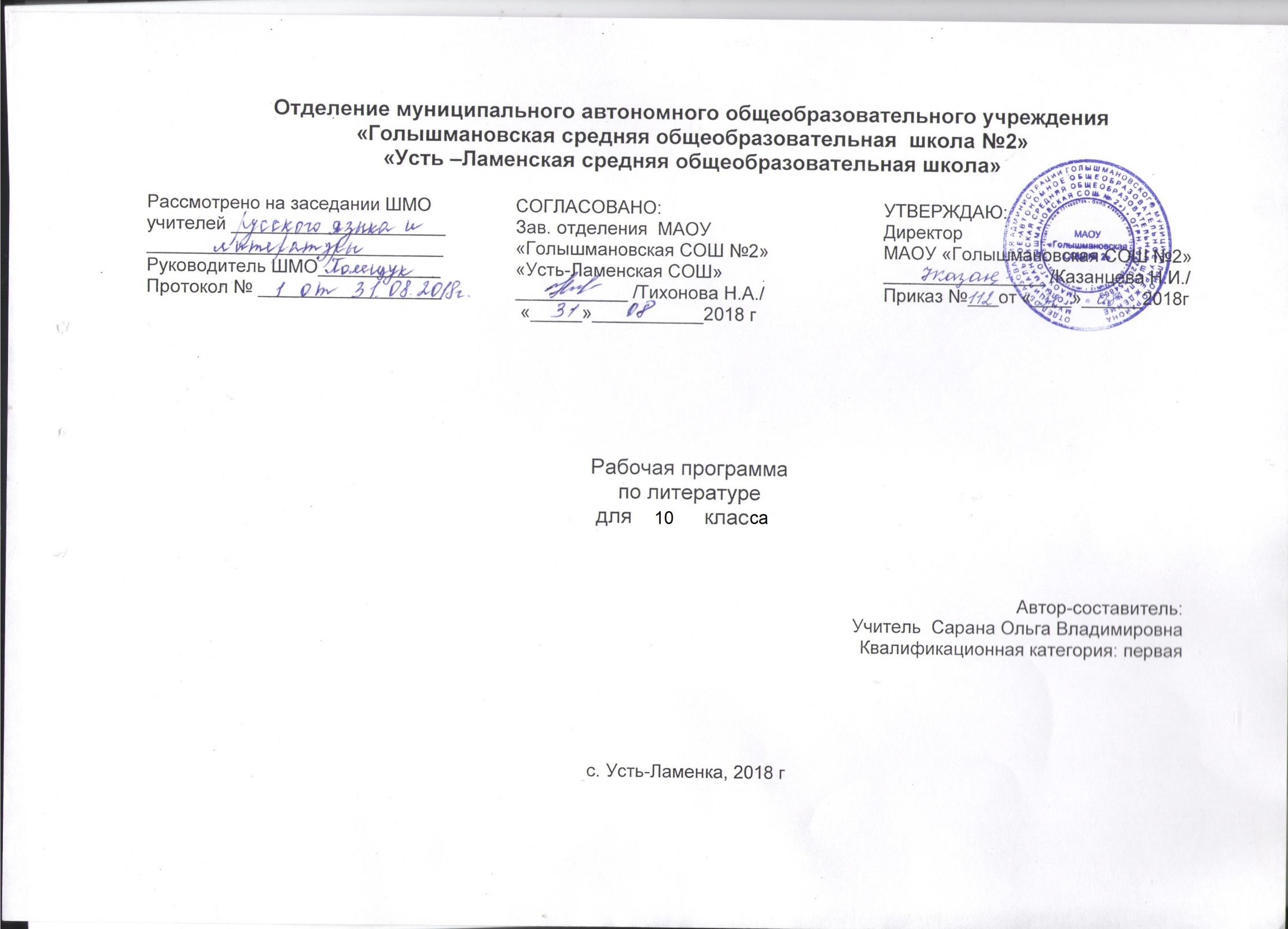 Пояснительная запискаОсновная цель изучения литературы в школе – приобщение учащихся к искусству слова, богатству русской классической и зарубежной литературы. Основа литературного образования – чтение и изучение художественных произведений, знакомство с биографическими сведениями о мастерах слова и историко-культурными фактами, необходимыми для понимания включенных в программу произведений.Эта цель обуславливает следующие задачи:развитие представлений о специфике литературы в ряду других искусств; культуры читательского восприятия художественного текста, понимания авторской позиции, исторической и эстетической обусловленности литературного процесса; образного и аналитического мышления, эстетических и творческих способностей учащихся, читательских интересов, художественного вкуса; устной и письменной речи учащихся;освоение текстов художественных произведений в единстве формы и  содержания, основных историко-литературных сведений и теоретико-литературных понятий; формирование общего представления об историко-литературном процессе;совершенствование умений анализа и интерпретации литературного произведения как художественного целого в его историко-литературной обусловленности с использованием теоретико-литературных знаний; написания сочинений различных типов; поиска, систематизации и использования необходимой информации, в том числе в сети Интернета;воспитание духовно развитой личности, формирование гуманистического мировоззрения, гражданского сознания, чувства патриотизма, любви и уважения к литературе и ценностям отечественной культуры.Используемые учебники: Русский язык и литература. Литература. 11 класс. Учеб. для общеобразоват. учреждений. Базовый уровень. В 2 ч. / [О.Н.Михайлов, И.О. Шайтанов, В.А. Чалмаев и др.; сост. Е.П.Пронина] ; под ред. В.П.Журавлёва.- 5-е издание. - М.: Просвещение, 2018.Количество часов в неделю: 3 часа; в год – 102 часа.2.Требования к уровню подготовки выпускниковВ результате изучения литературы на базовом уровне ученик должензнать/понимать:- образную природу словесного искусства;- содержание изученных литературных произведений;- основные факты жизни и творчества писателей-классиков XIX-XX вв.;- основные закономерности историко-литературного процесса и черты литературных направлений;- основные теоретико-литературные понятия;уметь:- воспроизводить содержание литературного произведения;- анализировать и интерпретировать художественное произведение, используя сведения по истории и теории литературы (тематика, проблематика, нравственный пафос, система образов, особенности композиции, изобразительно-выразительные средства языка, художественная деталь); анализировать эпизод (сцену) изученного произведения, объяснять его связь с проблематикой произведения;- соотносить художественную литературу с общественной жизнью и культурой; раскрывать конкретно-историческое и общечеловеческое содержание изученных литературных произведений; выявлять "сквозные" темы и ключевые проблемы русской литературы; соотносить произведение с литературным направлением эпохи;- определять род и жанр произведения;- сопоставлять литературные произведения;- выявлять авторскую позицию;- выразительно читать изученные произведения (или их фрагменты), соблюдая нормы литературного произношения;- аргументированно формулировать свое отношение к прочитанному произведению;- писать рецензии на прочитанные произведения и сочинения разных жанров на литературные темы.использовать приобретенные знания и умения в практической деятельности и повседневной жизни для:- создания связного текста (устного и письменного) на необходимую тему с учетом норм русского литературного языка;- участия в диалоге или дискуссии;- самостоятельного знакомства с явлениями художественной культуры и оценки их эстетической значимости;- определения своего круга чтения и оценки литературных произведений;- понимания взаимосвязи учебного предмета с особенностями профессий и профессиональной деятельности, в основе которых лежат знания по данному учебному предмету.Содержание учебного предметаIV.Тематическое планирование с указанием количества часов, отводимых на освоение каждой темыкалендарно-тематическое планирование№ п/п№ урокаТема разделаКоличество  часовОсновная цельСодержание обученияРаздел 1. Русская литература первой половины XIX века Основные темы и проблемы русской литературы XIX века (свобода, духовно-нравственные искания человека, обращение к народу в поисках нравственного идеала).Раздел 1. Русская литература первой половины XIX века Основные темы и проблемы русской литературы XIX века (свобода, духовно-нравственные искания человека, обращение к народу в поисках нравственного идеала).Раздел 1. Русская литература первой половины XIX века Основные темы и проблемы русской литературы XIX века (свобода, духовно-нравственные искания человека, обращение к народу в поисках нравственного идеала).Раздел 1. Русская литература первой половины XIX века Основные темы и проблемы русской литературы XIX века (свобода, духовно-нравственные искания человека, обращение к народу в поисках нравственного идеала).Раздел 1. Русская литература первой половины XIX века Основные темы и проблемы русской литературы XIX века (свобода, духовно-нравственные искания человека, обращение к народу в поисках нравственного идеала).Раздел 1. Русская литература первой половины XIX века Основные темы и проблемы русской литературы XIX века (свобода, духовно-нравственные искания человека, обращение к народу в поисках нравственного идеала).11-2 Введение 2Знать основные темы и проблемы русской литературы 19 века, основные произведения писателей русской литературы первой половины 19 века.Уметь раскрывать взаимосвязи русской литературы 19 века с мировой культурой, определять принадлежность отдельных произведений к литературным направлениям. Знать основные этапы жизни поэтов; черты романтизма как литературного направленияУметь определять особенности лирики поэтов; определять изобразительные средства языка; анализировать стихотворный текстРоссия в первой половине XIX века. «Дней Александровых прекрасное начало». Отечественная война 1812 года. Движение декабристов. Воцарение Николая I. Расцвет и упадок монархии. Оживление вольнолюбивых настроений. Литература первой половины XIX века. Отголоски классицизма. Сентиментализм. Возникновение романтизма. Жуковский. Батюшков. Рылеев. Баратынский. Тютчев. Романтизм Пушкина, Лермонтова и Гоголя. Зарождение реализма (Крылов, Грибоедов, Пушкин, Лермонтов, Гоголь, «натуральная школа») и профессиональной русской критической мысли.Литература первой половины XIX века.Литература первой половины XIX века.Литература первой половины XIX века.Литература первой половины XIX века.Литература первой половины XIX века.Литература первой половины XIX века.23-13Александр Сергеевич Пушкин.11Знать о художественных открытиях Пушкина, особенности романтической лирики Пушкина.Уметь анализировать стихотворения, раскрывая их гуманизм и философскую глубину; выразительно читать стихотворения, выступать с сообщением на литературную тему.Жизнь и творчество. Лирика Пушкина, ее гуманизм. Красота, Добро, Истина — три принципа пушкинского творчества. Национально-историческое и общечеловеческое содержание лирики.Стихотворения: «Поэту», «Брожу ли я вдоль улиц шумных...», «Отцы пустынники и жены непорочны...», «Погасло дневное светило...», «Свободы сеятель пустынный...», «Подражания Корану» (IX "И путник усталый на Бога роптал..."), «Элегия» («Безумных лет угасшее веселье...»), «...Вновь я посетил...», «Поэт», «Из Пиндемонти», «Разговор Книгопродавца с Поэтом», «Вольность», «Демон», «Осень» и др. Слияние гражданских, философских и личных мотивов. Преодоление трагического представления о мире и месте человека в нем через приобщение к ходу истории. Вера в неостановимый поток жизни и преемственность поколений. Романтическая лирика и романтические поэмы. Историзм и народность основа реализма Пушкина. Развитие реализма в лирике и поэмах. «Медный всадник».314-23Михаил Юрьевич Лермонтов.10Знать основные темы и мотивы в творчестве Лермонтова и уметь их раскрывать. Уметь анализировать стихотворения, раскрывая их гуманизм и философскую глубину, подчёркивая развитие в его творчестве пушкинских традиций.Жизнь и творчество.Ранние романтические стихотворения и поэмы. Основные настроения: чувство трагического одиночества, мятежный порыв в иной мир или к иной, светлой и прекрасной жизни, любовь как страсть, приносящая страданий, чистота и красота поэзии как заповедные святыни сердца. Трагическая судьба поэта и человека в бездуховном мире. Стихотворения: «Валерик», «Как часто, пестрою толпою окружен,..», «Сон», «Выхожу один я на дорогу...», «Нет, я не Байрон, я другой...», «Молитва» («Я, Матерь Божия, ныне с молитвою...»), «Завещание».Своеобразие художественного мира Лермонтова. Тема Родины, поэта и поэзии, любви, мотив одиночества. Романтизм и реализм в творчестве поэта.Теория литературы. Углубление понятий о романтизме и реализме, об их соотношении и взаимовлиянии.424-31Николай Васильевич Гоголь.8Знать особенности стиля Гоголя, своеобразие его творческой манеры.Уметь анализировать прозаическое произведениеЖизнь и творчество. (Обзор.)Романтические произведения. «Вечера на хуторе близ Диканьки». Рассказчик и рассказчики. Народная фантастика. «Миргород». Два начала в композиции сборника: сатирическое («Повесть о том, как поссорились Иван Иванович с Иваном Никифоровичем») и эпико – героическое («Тарас Бульба»). Противоречивое слияние положительных и отрицательных начал в других повестях («Старосветские помещики» - идиллия и сатира, «Вий» - демоническое и ангельское).«Петербургские повести». «Невский проспект». Сочетание трагедийности и комизма, лирики и сатиры, реальности и фантастики. Петербург как мифический образ бездушного и обманного города.Литература второй половины XIX века (67 часов)Литература второй половины XIX века (67 часов)Литература второй половины XIX века (67 часов)Литература второй половины XIX века (67 часов)Литература второй половины XIX века (67 часов)Литература второй половины XIX века (67 часов)532Литература второй половины XIX века 1Знать о появлении «новой волны» в русском реализме, революционно-демократической критике, «эстетической критике», религиозно-философской мысли 80-х – 90-х гг.Уметь при помощи компьютера систематизировать и презентовать результаты познавательной деятельностиРоссия во второй половине XIX века. Падение крепостного права. Земельный вопрос. Развитие капитализма и демократизация общества. Судебные реформы. Охранительные, либеральные, славянофильские, почвеннические и революционные настроения. Расцвет русского романа (Тургенев, Гончаров, Л. Толстой, Достоевский), драматургии (Островский, Сухово-Кобылин). Русская поэзия. Судьбы романтизма и реализма в поэзии. Две основные тенденции в лирике: Некрасов, поэты его круга и Фет, Тютчев, Майков, Полонский. Критика социально-историческая (Чернышевский, Добролюбов, Писарев), «органическая» (Григорьев), эстетическая (Боткин, Страхов). Зарождение народнической идеологии и литературы. Чехов как последний великий реалист. Наследие старой драмы, ее гибель и рождение новой драматургии в творчестве Чехова.Обзор русской литературы второй половины XIX века. Россия второй половины XIX века. Общественно-политическая ситуация в стране. Достижения в области науки и культуры. Основные тенденции в развитии реалистической литературы. Журналистика и литературная критика. Аналитический характер русской прозы, ее социальная острота и философская глубина. Идея нравственного самосовершенствования. Универсальность художественных образов. Традиции и новаторство в русской поэзии. Формирование национального театра.Классическая русская литература и ее мировое признание.633-36Иван Александрович Гончаров4Знать основные моменты биографии писателя, своеобразие художественного таланта писателя (запечатлеть историю человеческой души).Уметь давать характеристику Обломову, видеть противоречивость его образа, роль детали в характеристике героя, роль главы «Сон Обломова» в раскрытии сути этого персонажа, идейного содержания романа. Уметь отбирать материал для сравнительного анализа, обращая внимание на сходство и различие персонажей романа. Уметь развёрнуто обосновывать рассуждения, приводить доказательстваЖизнь и творчество. (Обзор.)Роман «Обломов». Социальная и нравственная проблематика. Хорошее и дурное в характере Обломова. Смысл его жизни и смерти. «Обломовщина» как общественное явление. Герои романа и их отношение к Обломову. Авторская позиция и способы ее выражения в романе. Роман «Обломов» в зеркале критики («Что такое обломовщина?» Н. А. Добролюбова, «Обломов» Д. И. Писарева).Теория литературы. Обобщение в литературе. Типичное явление в литературе. Типическое как слияние общего и индивидуального, как проявление общего через индивидуальное. Литературная критика.737-42Александр Николаевич Островский.6Знать основные моменты биографии писателя, о его вкладе в развитие русского национального театра, о новаторстве Островского.Уметь готовить сообщения об основных этапах биографии, анализировать драматическое произведениеЖизнь и творчество. (Обзор.) Периодизация творчества. Наследник Фонвизина, Грибоедова, Гоголя. Создатель русского сценического репертуара.Драма «Гроза». Ее народные истоки. Духовное самосознание Катерины. Нравственно ценное и косное в патриархальном быту. Россия на переломе, чреватом трагедией, ломкой судеб, гибелью людей.Своеобразие конфликта и основные стадии развития действия. Прием антитезы в пьесе. Изображение «жестоких нравов» «темного царства». Образ города Калинова. Трагедийный фон пьесы. Катерина в системе образов. Внутренний конфликт Катерины. Народно-поэтическое и религиозное в образе Катерины. Нравственная проблематика пьесы: тема греха, возмездия и покаяния. Смысл названия и символика пьесы. Жанровое своеобразие. Драматургическое мастерство Островского. А. Н. Островский в критике («Луч света в темном царстве» Н. А. Добролюбова).Теория литературы. Углубление понятий о драме как роде литературы, о жанрах комедии, драмы, трагедии. Драматургический конфликт (развитие понятия).843-50Иван Сергеевич Тургенев.8Знать о личности и судьбе Тургенева, его творческих и этических принципах, о психологизме его произведений, понятие «нигилизм».Уметь делать сообщения по теме, анализировать эпизод, составлять словесный портрет героя.Жизнь и творчество. (Обзор.) «Отцы и дети». Духовный конфликт (различное отношение к духовным ценностям: к любви, природе, искусству) между поколениями, отраженный в заглавии и легший в основу романа. Споры вокруг романа и авторская позиция Тургенева. Критика о Тургеневе («Базаров» Д.И. Писарева).Теория литературы. Углубление понятия о романе (частная жизнь в исторической панораме. Социально-бытовые и общечеловеческие стороны в романе).951-54Федор Иванович Тютчев.4Знать о романтической литературе XIX в., её представителях, об эстетической концепции поэтов «чистого искусства», об изоб-выраз. средствах их произведений; о философском характере лирики поэта.Уметь анализировать стихотворение в единстве формы и содержания, определять авторский стильЖизнь и творчество. Наследник классицизма и поэт-романтик. Философский характер тютчевского романтизма. Идеал Тютчева - слияние человека с Природой и Историей, с «божеско-всемирной жизнью» и его неосуществимость. Сочетание разномасштабных образов природы (космический охват с конкретно-реалистической детализацией). Любовь как стихийная сила и «поединок роковой». Основной жанр - лирический фрагмент («осколок» классицистических монументальных и масштабных жанров — героической или философской поэмы, торжественной или философской оды, вмещающий образы старых лирических или эпических жанровых форм). Мифологизмы, архаизмы как признаки монументального стиля грандиозных творений.Стихотворения: «Silentium!», «Не то, что мните вы, природа...», «Еще земли печален вид...», «Как хорошо ты, о море ночное...», «Я встретил вас, и все былое...», «Эти бедные селенья...», «Нам не дано предугадать...», «Природа — сфинкс...», «Умом Россию не понять...», «О, как убийственно мы любим...», «К.Б.» ("Я встретил вас - и все былое...").Теория литературы. Углубление понятия о лирике. Судьба жанров оды и элегии в русской поэзии.1055-56Афанасий Афанасьевич Фет.2Знать о глубоком психологизме лирики Фета, об изобразительно-выразительных средствах его произведений.Уметь анализировать стихотворения и интерпретировать стихотворения Фета, обращая внимание на особенности их поэтического языка, выразительно читать стихотворение, соблюдая нормы литературного произношения.Жизнь и творчество. (Обзор.)Двойственность личности и судьбы Фета-поэта и Фета — практичного помещика. Жизнеутверждающее начало в лирике природы. Фет как мастер реалистического пейзажа. Красота обыденно-реалистической детали и умение передать «мимолетное», «неуловимое». Романтические «поэтизмы» и метафорический язык. Гармония и музыкальность поэтической речи и способы их достижения. Тема смерти и мотив трагизма человеческого бытия в поздней лирике Фета.Стихотворения: «Даль», «Шепот, робкое дыханье...», «Еще майская ночь», «Еще весны душистой нега...», «Летний вечер тих и ясен...», «Я пришел к тебе с приветом...», «Заря прощается с землею...», «Это утро, радость эта...», «Певице», «Сияла ночь. Луной был полон сад...»Теория литературы. Углубление понятия о лирике. Композиция лирического стихотворения.1157Алексей Константинович Толстой.1Знать основные темы, мотивы и образы поэзии А.К. Толстого.Уметь составлять комментарий, анализировать и интерпретировать стихотворения А.К. Толстого, обращая внимание на особенности их поэтического языка, выразительно читать стихотворение, соблюдая нормы литературного произношения.Жизнь и творчество. Своеобразие художественного мира Толстого. Основные темы, мотивы и образы поэзии. Взгляд на русскую историю в произведениях писателя. Влияние фольклора и романтической традиции.Стихотворения: «Слеза дрожит в твоем ревнивом взоре...», «Против течения», «Государь ты наш батюшка...».1258-65Николай Алексеевич Некрасов.8Знать биографию поэта, особенности его творчества, основные мотивы лирики, новаторство Некрасова, трёхсложные размеры стиха. Знать, какие художественные приёмы использовал поэт, воссоздавая картины народной жизни.Уметь анализировать стихотворения с точки зрения их идейного содержания и художественной формыЖизнь и творчество. (Обзор.) Некрасов-журналист. Противоположность литературно-художественных взглядов Некрасова и Фета. Разрыв с романтиками и переход на позиции реализма. Прозаизация лирики, усиление роли сюжетного начала. Социальная трагедия народа в городе и деревне. Настоящее и будущее народа как предмет лирических переживаний страдающего поэта. Интонация плача, рыданий, стона как способ исповедального выражения лирических переживаний. Сатира Некрасова. Героическое и жертвенное в образе разночинца-народолюбца. Психологизм и бытовая конкретизация любовной лирики. Поэмы Некрасова, их содержание, поэтический язык. Замысел поэмы «Кому на Руси жить хорошо». Дореформенная и пореформенная Россия в поэме, широта тематики и стилистическое многообразие. Образы крестьян и «народных заступников». Тема социального и духовного рабства, тема народного бунта. Фольклорное начало в поэме. Особенности поэтического языка.Стихотворения: «Рыцарь на час», «В дороге», «Надрывается сердце от муки...», «Душно! Без счастья и воли...», «Поэт и гражданин», «Элегия» ("Пускай нам говорит изменчивая мода..."), «Умру я скоро...», «Музе», «Мы с тобой бестолковые люди...», «О Муза! Я у двери гроба...», «Я не люблю иронии твоей...», «Блажен незлобивый поэт...», «Внимая ужасам войны...», «Тройка», «Еду ли ночью по улице темной...», "Вчерашний день, часу в шестом...".Теория литературы. Понятие о народности искусства. Фольклоризм художественной литературы (развитие понятия).1366-68Михаил Евграфович Салтыков-Щедрин.3Знать о жизненном и творческом подвиге писателя, особенностях сатиры писателя. Уметь делать индивидуальные сообщения о жизни и творчестве писателя, сатирических приёмах; определять особенности жанра, композиции, проблематику произведения, роль художественных средств в раскрытии его идейного содержанияЖизнь и творчество. (Обзор.)«История одного города» — ключевое художественное произведение писателя. Сатирико-гротесковая хроника, изображающая смену градоначальников, как намек на смену царей в русской истории. Терпение народа как национальная отрицательная черта. Сказки (по выбору). Сатирическое негодование против произвола властей и желчная насмешка над покорностью народа.Теория литературы. Фантастика, гротеск и эзопов язык (развитие понятий). Сатира как выражение общественной позиции писателя. Жанр памфлета (начальные представления).1469-81Лев Николаевич Толстой.13Знать основные этапы жизни и творчества Толстого, особенности творческого метода, суть религиозных и нравственных исканий.Уметь анализировать и интерпретировать художественный текст.Жизнь и творчество. (Обзор.) Начало творческого пути. Духовные искания, их отражение в трилогии «Детство», «Отрочество», «Юность». Становление типа толстовского героя - просвещенного правдоискателя, ищущего совершенства. Нравственная чистота писательского взгляда на человека и мир.«Война и мир» - вершина творчества Л. Н. Толстого. Творческая история романа. Своеобразие жанра и стиля. Образ автора как объединяющее идейно-стилевое начало «Войны и мира», вмещающее в себя аристократические устремления русской патриархальной демократии.Соединение народа как «тела» нации с ее «умом» — просвещенным дворянством на почве общины и личной независимости. Народ и «мысль народная» в изображении писателя. Просвещенные герои и их судьбы в водовороте исторических событий. Духовные искания Андрея Болконского и Пьера Безухова. Рационализм Андрея Болконского и эмоционально-интуитивное осмысление жизни Пьером Безуховым. Нравственно-психологической облик Наташи Ростовой, Марьи Болконской, Сони, Элен. Философские, нравственные и эстетические искания Толстого, реализованные в образах Наташи и Марьи. Философский смысл образа Платона Каратаева. Толстовская мысль об истории. Образы Кутузова и Наполеона, значение их противопоставления. Патриотизм ложный и патриотизм истинный. Внутренний монолог как способ выражения «диалектики души». Своеобразие религиозно-этических и эстетических взглядов Толстого. Всемирное значение Толстого - художника и мыслителя. Его влияние на русскую и мировую литературу.Теория литературы. Углубление понятия о романе. Роман-эпопея. Внутренний монолог (развитие понятия). Психологизм художественной прозы (развитие понятия).1582-88Федор Михайлович Достоевский.7Знать основные жизненные вехи писателя, обзорно творчество,  историю создания романа «Преступление и наказание». Уметь показывать необычность изображения Достоевским города Петербурга; определять, какое влияние оказывал город на героев романа, на их мысли и чувства, поступки.Уметь анализировать и интерпретировать художественный текст с учётом своеобразияЖизнь и творчество. (Обзор.) Достоевский, Гоголь и «натуральная школа».«Преступление и наказание» — первый идеологический роман. Творческая история. Уголовно-авантюрная основа и ее преобразование в сюжете произведения. Противопоставление преступления и наказания в композиции романа. Композиционная роль снов Раскольникова, его психология, преступление и судьба в свете религиозно-нравственных и социальных представлений. «Маленькие люди» в романе, проблема социальной несправедливости и гуманизм писателя. Духовные искания интеллектуального героя и способы их выявления. Исповедальное начало как. способ самораскрытия души. Полифонизм романа и диалоги героев.Достоевский и его значение для русской и мировой культуры.Теория литературы. Углубление понятия о романе (роман нравственно-психологический, роман идеологический). Психологизм и способы его выражения в романах Толстого и Достоевского.1689-91Николай Семенович Лесков.3Знать творческий путь Лескова, особенности творческой манеры, героев: праведников и злодеев, не принимающих серой будничной жизни.Уметь делать индивидуальные сообщения о жизни и творчестве; объяснять смысл названия повести, определять элементы композиции, жанр; раскрывать тему праведничества, роль фольклорных мотивов, характеризовать образы главных героевЖизнь и творчество. (Обзор.)Бытовые повести и жанр «русской новеллы». Антинигилистические романы. Правдоискатели и народные праведники.Повесть «Очарованный странник» и ее герой Иван Флягин. Фольклорное начало в повести. Талант и творческий дух человека из народа.Теория литературы. Формы повествования. Проблема сказа. Понятие о стилизации.1792-98Антон Павлович Чехов.7Знать теорию драмы, содержание пьесы, систему образов.Умение определять жанровое своеобразие, основной конфликт, принципы группировки действующих лиц, средства характеристики персонажей, видеть особенности чеховской драматургии, актуальность звучания пьесы в наше время.Жизнь и творчество. Сотрудничество в юмористических журналах. Основные жанры - сценка, юмореска, анекдот, пародия. Спор с традицией изображения «маленького человека».Конфликт между сложной и пестрой жизнью и узкими представлениями о ней как основа комизма ранних рассказов.Многообразие философско-психологической проблематики в рассказах зрелого Чехова. Конфликт обыденного и идеального, судьба надежд и иллюзий в мире трагической реальности, «футлярное» существование, образы будущего — темы и проблемы рассказов Чехова. Рассказы по выбору: «Человек в футляре», «Ионыч», «Дом с мезонином», «Студент», «Дама с собачкой», «Случай из практики», «Черный монах» и др.«Вишневый сад». Образ вишневого сада, старые и новые хозяева как прошлое, настоящее и будущее России. Лирическое и трагическое начала в пьесе, роль фарсовых эпизодов и комических персонажей. Психологизация ремарки. Символическая образность, «бессобытийность», «подводное течение». Значение художественного наследия Чехова для русской и мировой литературы.Теория литературы. Углубление понятия о рассказе. Стиль Чехова-рассказчика: открытые финалы, музыкальность, поэтичность, психологическая и символическая деталь. Композиция и стилистика пьес. Роль ремарок, пауз, звуковых и шумовых эффектов. Сочетание лирики и комизма. Понятие о лирической комедии.Литература народов РоссииЛитература народов РоссииЛитература народов РоссииЛитература народов РоссииЛитература народов РоссииЛитература народов России1899Коста Хетагуров.1Знать биографию поэта.Уметь раскрыть особенности тяжёлой жизни простого народа, тему женской судьбы, образ горянки.Жизнь и творчество осетинского поэта. (Обзор.)Стихотворения из сборника «Осетинская лира».Поэзия Хетагурова и фольклор. Близость творчества Хетагурова поэзии Н.А. Некрасова. Изображение тяжелой жизни простого народа, тема женской судьбы. Образ горянки. Специфика художественной образности в русскоязычных произведениях поэта.Обзор зарубежной литературы второй половины XIX векаОсновные тенденции в развитии литературы второй половины XIX века. Поздний романтизм. Романтизм как доминанта литературного процесса. Символизм.Обзор зарубежной литературы второй половины XIX векаОсновные тенденции в развитии литературы второй половины XIX века. Поздний романтизм. Романтизм как доминанта литературного процесса. Символизм.Обзор зарубежной литературы второй половины XIX векаОсновные тенденции в развитии литературы второй половины XIX века. Поздний романтизм. Романтизм как доминанта литературного процесса. Символизм.Обзор зарубежной литературы второй половины XIX векаОсновные тенденции в развитии литературы второй половины XIX века. Поздний романтизм. Романтизм как доминанта литературного процесса. Символизм.Обзор зарубежной литературы второй половины XIX векаОсновные тенденции в развитии литературы второй половины XIX века. Поздний романтизм. Романтизм как доминанта литературного процесса. Символизм.Обзор зарубежной литературы второй половины XIX векаОсновные тенденции в развитии литературы второй половины XIX века. Поздний романтизм. Романтизм как доминанта литературного процесса. Символизм.19100 -101Ги де Мопассан.2Знать сюжет новеллы, уметь раскрывать особенности композиции, систему её образов. Знать содержание драмы, социальную и нравственную проблематику драмы. Уметь раскрывать особенности конфликта драмы. Образ Норы.Знать особенности поэтического языка Рембо.Уметь раскрывать особенности поэтики.Слово о писателе.«Ожерелье». Новелла об обыкновенных и честных людях, обделенных земными благами. Психологическая острота сюжета. Мечты героев о счастье, сочетание в них значительного и мелкого. Мастерство композиции. Неожиданность развязки. Особенности жанра новеллы.19100 -101Генрик Ибсен.2Знать сюжет новеллы, уметь раскрывать особенности композиции, систему её образов. Знать содержание драмы, социальную и нравственную проблематику драмы. Уметь раскрывать особенности конфликта драмы. Образ Норы.Знать особенности поэтического языка Рембо.Уметь раскрывать особенности поэтики.Слово о писателе.«Кукольный дом». Проблема социального неравенства и права женщины. Жизнь-игра и героиня-кукла. Обнажение лицемерия и цинизма социальных отношений. Мораль естественная и мораль ложная. Неразрешимость конфликта. «Кукольный дом» как «драма идей» и психологическая драма.19100 -101Артюр Рембо.2Знать сюжет новеллы, уметь раскрывать особенности композиции, систему её образов. Знать содержание драмы, социальную и нравственную проблематику драмы. Уметь раскрывать особенности конфликта драмы. Образ Норы.Знать особенности поэтического языка Рембо.Уметь раскрывать особенности поэтики.Слово о писателе.«Пьяный корабль». Пафос разрыва со всем устоявшимся, закосневшим. Апология стихийности, раскрепощенности, свободы и своеволия художника. Склонность к деформации образа, к смешению пропорций, стиранию грани между реальными и воображаемым. Символизм стихотворения. Своеобразие поэтического языка.20102Итоговый урок. Нравственные уроки русской литературы XIX века1Знать произведения программных авторов, проблематику и тематику произведений.Уметь  раскрывать  нравственные позиции писателей 19 века Уметь строить монологическое высказывание по теме, вступать в диалог с одноклассниками по проблемному вопросуЗащита проекта  по литературе XIX века.всеговсеговсего102№ п\пТема разделаКоличество часовКонтрольные мероприятия/ уроки развития речиРусская литература первой половины XIX века31Введение2А. С. Пушкин11 Наизусть 3-4 стихотворенияСочинение – рассуждение «Кто является главным героем поэмы?»2 урока развития речиКлассное сочинение по творчеству А. С. ПушкинаМ. Ю. Лермонтов10Наизусть 2-3 стихотворения2 урока развития речиКлассное сочинение по творчеству М. Ю. ЛермонтоваН. В. Гоголь8Сочинение-рассуждение «Он лжет во всякое время, этот Невский проспект» Смысл сказанной писателем фразы?» 2 урока развития речиКлассное сочинение по творчеству Н. В. Гоголя.Русская литература второй половины XIX века67Введение 1Сочинение – рассуждение «Судьба человека второй половины XIX века» (10-12 предложений).И. А. Гончаров4Сочинение – рассуждение «Кто необходим будущей России –Штольц или Обломов?»Домашнее сочинение по роману Гончарова «Обломов» (темы из открытого банка ЕГЭ)1 урок развития речиА. Н. Островский 6Сочинение – рассуждение «Катерина – «луч света» или «зачумленная личность»? (10-12 предложений)Сочинение по драме «Гроза» (темы из открытого банка ЕГЭ)И. С. Тургенев82 урока развития речидомашнее сочинение по роману Тургенева «Отцы и дети» Сочинение по роману Тургенева (из открытого банка ЕГЭ).Зачетная работа по русской литературе XIX века (Гончаров, Островский, Тургенев)Ф. И. Тютчев4А. А. Фет2Сочинение по творчеству Ф.И. Тютчева и А.А. ФетаА. К. Толстой1Н. А. Некрасов8Наизусть стихотворение Н.А. НекрасоваСочинение «Современна ли поэма Некрасова?»1 урок развития речиДомашнее сочинение по творчеству  Н. А. НекрасоваМ. Е. Салтыков - Щедрин3Сочинение «Нужно ли современному чиновнику прочитать произведение Салтыкова-Щедрина?» (10-12 предложений)Л. Н. Толстой131 урок развития речиДомашнее сочинение по творчеству  Л.Н. Толстого (темы из открытого банка ЕГЭ)Ф. М. Достоевский7Домашнее сочинение по творчеству  Ф.М. Достоевскому (темы из открытого банка ЕГЭ)Н. С. Лесков3А. П. Чехов61 урок развития речиСочинение «Есть ли настоящая жизнь в рассказе Чехова «Ионыч»?Сочинение «Что будет с персонажами пьесы «Вишневый сад»? Какой станет их жизнь через много лет?»,Итоговое занятие1Зачетная работа по творчеству писателей XIX векаЛитература народов России1Зарубежная литература второй половины XIX века-2Итоговый урок1Всего102№ урокаДатаДатаДатаТема урокаЭлементы минимального содержания образованияЭлементы дополнительногосодержания образованияЗУН,изучаемые на урокеФормы контроляДомашнее задание№ урокапланпланфактТема урокаЭлементы минимального содержания образованияЭлементы дополнительногосодержания образованияЗУН,изучаемые на урокеФормы контроляДомашнее заданиеI четверть I четверть I четверть I четверть I четверть I четверть I четверть I четверть I четверть I четверть РУССКАЯ ЛИТЕРАТУРА ПЕРВОЙ ПОЛОВИНЫ ХIХ в. (31 час)РУССКАЯ ЛИТЕРАТУРА ПЕРВОЙ ПОЛОВИНЫ ХIХ в. (31 час)РУССКАЯ ЛИТЕРАТУРА ПЕРВОЙ ПОЛОВИНЫ ХIХ в. (31 час)РУССКАЯ ЛИТЕРАТУРА ПЕРВОЙ ПОЛОВИНЫ ХIХ в. (31 час)РУССКАЯ ЛИТЕРАТУРА ПЕРВОЙ ПОЛОВИНЫ ХIХ в. (31 час)РУССКАЯ ЛИТЕРАТУРА ПЕРВОЙ ПОЛОВИНЫ ХIХ в. (31 час)РУССКАЯ ЛИТЕРАТУРА ПЕРВОЙ ПОЛОВИНЫ ХIХ в. (31 час)РУССКАЯ ЛИТЕРАТУРА ПЕРВОЙ ПОЛОВИНЫ ХIХ в. (31 час)РУССКАЯ ЛИТЕРАТУРА ПЕРВОЙ ПОЛОВИНЫ ХIХ в. (31 час)РУССКАЯ ЛИТЕРАТУРА ПЕРВОЙ ПОЛОВИНЫ ХIХ в. (31 час)103.09Введение. Русская литература XIX века в контексте мировой культуры. Основные темы и проблемы русской литературы XIX века.Кр. Русская литература XIX века и тюменские писатели XIX векаОбщая характеристика
и своеобразие русской литературы конца ХVIII–
ХIХ в. с точки зрения истории и литературы;значение русской литературы ХIХ в. в развитии русского и мирового литературного процессаПути становления реализма в русскойи мировой литературе; выявление эволюции литературных направлений и жанров, русской литературнойкритикиЗнать: общую характеристикуи своеобразие русской литературы ХIХ в.; основные темы и проблемы русской литературы 19 века, основные произведения писателей русской литературы первой половины 19 века.Уметь: раскрывать взаимосвязи русской литературы 19 века с мировой культурой, определять принадлежность отдельных произведений к литературным направлениям; доказывать примерами значение русской литературы XIX в. в развитии литературного процессаЧерты романтизма (письменно)Читать анализ, К.Н. Батюшков «»К другу», Г.Р. Державин «Памятник», «Властителям и судиям», В.А. Жуковский «Певец во стане русских воинов». Анализ лирических произведений (основная тема, идея произведений)205.09Поэтические предшественникиА. С. Пушкина:Г. Р. Державин,В. А. Жуковский,К. Н. БатюшковЛитературные направления: классицизм, сентиментализм. Романтизм, элегия, балладаРазличие понятий«поэты пушкинской поры» и «поэты пушкинской эпохи»Знать: основные закономерности историко-литературного процесса и черты литературных направлений; основные этапы жизни поэтов; черты романтизма как литературного направленияУметь определять особенности лирики поэтов; определять изобразительные средства языка; анализировать стихотворный текстЧерты реализма как литературного направления (письменно).Литературная визитка по творчеству А.С. Пушкина.А. С. Пушкин (11 часов)А. С. Пушкин (11 часов)А. С. Пушкин (11 часов)А. С. Пушкин (11 часов)А. С. Пушкин (11 часов)А. С. Пушкин (11 часов)А. С. Пушкин (11 часов)А. С. Пушкин (11 часов)307.09А. С. Пушкин: личность, судьба, творчество. Жизнь и творчество. Гуманизм лирики Пушкин и ее национально-историческое и общечеловеческое содержание. Слияние гражданских, философских и личных мотивов. Историческая концепция пушкинского творчества. Развитие реализма в лирике, поэмах, прозе и драматургии.Красота, Добро, Истина — три принципа пушкинского творчества.Историческая концепция пушкинского творчества. Развитие реализма в лирике, прозе, драматургииПушкин и европеизация русской культурыЗнать: основные факты жизни и творчества писателя,  о художественных открытиях Пушкина, особенности романтической лирики Пушкина.Уметь анализировать стихотворения, раскрывая их гуманизм и философскую глубину; выразительно читать стихотворения, выступать с сообщением на литературную тему.Выразительное чтение лирических произведений «Погасло дневное светило...», «Подражания Корану» (IX "И путник усталый на Бога роптал..."), «Демон». Анализ произведений (тема, идея, авторская позиция)Выучить 3-4 произведения поэта, изучаемых в 10 классе410.09Романтическая лирика А. С. Пушкина периода южной и михайловской ссылки. «Погасло дневное светило...», «Подражания Корану» (IX "И путник усталый на Бога роптал..."), «Демон». Романтическая лирика и романтические поэмы. Лирика дружбы и любви. Новый образ лирического героя. Трагизм мировосприятия и его преодоление. Поэты-декабристы в Тюменской областиТрагизм мировосприятия и его преодолениеМногообразие понимания свободы поэтом: свобода художника, политическая свобода, личная свобода. Анализ воплощения в стихотворениях образов друга и возлюбленной. Сопоставительный анализ стихотворений Пушкинас Библией, КораномЗнать о художественных открытиях Пушкина, особенности романтической лирики Пушкина.Уметь: анализировать и интерпретировать художественное произведение, используя сведения по истории и теории литературы Уметь анализировать стихотворения, раскрывая их гуманизм и философскую глубину; выразительно читать стихотворения, выступать с сообщением на литературную тему.Выразительное чтение лирических произведений «Поэт», «Поэту» («Поэт! Не дорожи любовию народной…»), Осень, «Разговор книгопродавца с поэтом…» Анализ произведений (тема, идея, авторская позиция)512.09Тема поэта и поэзии в творчествеА. С. Пушкина. Осмысление судьбы поэта в лирике. Стихотворения«Поэт», «Поэту» («Поэт! Не дорожи любовию народной…»), Осень, «Разговор книгопродавца с поэтом…»Взгляды поэтов на задачи поэзии и поэта в жизни общества. Философская лирика, анализ лирического стихотворенияСопоставительный анализ произведений Дж. Байронаи А. С. ПушкинаУметь: анализировать и интерпретировать художественное произведение, используя сведения по истории и теории литературы Знать о художественных открытиях Пушкина, особенности романтической лирики Пушкина.Уметь анализировать стихотворения, раскрывая их гуманизм и философскую глубину; выразительно читать стихотворения, выступать с сообщением на литературную тему.Выразительное чтение лирических произведений «Вольность», «Свободы сеятель пустынный...», «Из Пиндемонти». Анализ произведений (тема, идея, авторская позиция)614.09Эволюция темы свободы и рабства  в лирике А. С. Пушкина. «Вольность», «Свободы сеятель пустынный...», «Из Пиндемонти». Слияние гражданских, философских и личных мотивов.художественные открытия Пушкина на примере стихотворенийМногообразие понимания свободы и рабства поэтом.Уметь анализировать стихотворения, раскрывая их. Знать основные этапы эволюции темы свободы в творчестве Пушкина.Уметь анализировать стихотворения, раскрывая их гуманизм и философскую глубину; выразительно читать стихотворения, выступать с сообщением на литературную тему. гуманизм и философскую глубину.Выразительное чтение лирических произведений «Брожу ли я вдоль улиц шумных...», «Элегия» («Безумных лет угасшее веселье...»), «...Вновь я посетил...», «Отцы пустынники и жены непорочны...». Анализ произведений (тема, идея, авторская позиция)7-817.09-19.09Философская лирика А. С. Пушкина. Тема жизни и смерти. Тема дороги в лирике поэта. «Брожу ли я вдоль улиц шумных...», «Элегия» («Безумных лет угасшее веселье...»), «...Вновь я посетил...», «Отцы пустынники и жены непорочны...». Вера в неостановимый поток жизни и преемственность поколений.Р/р. Сочинение по лирике А. С. ПушкинаАллегорический смысл, словесные образы, анализ лирического стихотворенияГлубина и сложность философских вопросов в лирике поэта,наблюдения над поэтической структурой стихотворений; прояснение философского смысла произведенийЗнать, какое воплощение в творчестве Пушкина получили «вечные темы», почему поэт обратился к их религиозно-философскому осмыслению. Уметь анализировать стихотворения, раскрывая их гуманизм и философскую глубину; выразительно читать стихотворения, выступать с сообщением на литературную тему. Уметь: создавать сочинения разных жанров на литературные темыВыразительное чтение Петербургской повести «Медный всадник». Анализ произведения (тема, идея, авторская позиция)921.09Петербургская повесть А. С. Пушкина «Медный всадник». Человек и история в поэме.  Тема «маленького человека» в поэме «Медный всадник». Преодоление трагического представления о мире и месте человека в нем через приобщение к ходу истории. Человек и история в поэме. Тема «маленького человека»Развитие реализмав творчестве поэтаЗнать основные образы поэмы, своеобразие жанра и композиции.Уметь раскрывать конфликт личности и государства, изображённый в поэме через образ стихии, образы Евгения и Петра I.Уметь: раскрыть конкретно-историческое и общечеловеческое содержание произведенияАнализ системы образов поэмы (таблица Образ, действие, эмоциональное состояние (цитирование))10-1124.09-26.09Образ Петра I как царя-преобразователя в поэме «Медный всадник». Социально-философские проблемы поэмы. Диалектика пушкинских взглядов на историю РоссииХудожественные особенности поэмы «Медный всадник»Художественные особенности поэмы «Медный всадник»Знать основные образы поэмы, своеобразие жанра и композиции.Уметь раскрывать конфликт личности и государства, изображённый в поэме через образ стихии, образы Евгения и Петра I.Сочинение – рассуждение «Кто является главным героем поэмы?»Подготовка к сочинению «Мой Пушкин»12-1328.09-01.10Р/р. Классное сочинение по творчеству А. С. ПушкинаСистематизация знанийо значении и влиянии творчества Пушкина на творчество поэтов последующих поколений, формирование литературного процесса и духовного мира читателейВыбор и использование выразительных средств языка в соответствии с коммуникативной задачей. Выявление «сквозных» тем и ключевых проблем русской литературыУметь: аргументированно формулировать свое отношение к прочитанному произведению, создавать сочинения различных жанровЛитературная визитка о жизни и творчестве М.Ю. Лермонтова.  Выразительное чтение «Нет, я не Байрон, я другой...». Анализ Темы, идеи авторской позиции.М. Ю. Лермонтов (10 часов)М. Ю. Лермонтов (10 часов)М. Ю. Лермонтов (10 часов)М. Ю. Лермонтов (10 часов)М. Ю. Лермонтов (10 часов)М. Ю. Лермонтов (10 часов)М. Ю. Лермонтов (10 часов)М. Ю. Лермонтов (10 часов)М. Ю. Лермонтов (10 часов)М. Ю. Лермонтов (10 часов)1403.10Художественный мир М. Ю. Лермонтова. Жизнь и творчество. Основные темы и мотивы лирики М. Ю. Лермонтова. Своеобразие художественного мира поэта, основные темы и мотивы лирики. Анализ стихотворения  «Нет, я не Байрон, я другой...». Романтизм и реализм в творчестве поэта. Тема поэта и поэзии в лирике М. Ю. Лермонтова. Трагическая судьба поэта и человека в бездуховном мире.Жизнь и творчество поэта, его художественныймир. Многообразие лирической тематики поэзии Лермонтова и ее художественное своеобразиеСравнительный анализ произведенийМ. Ю. Лермонтова,А. С. Пушкина,Дж. Байрона Ранние романтические стихотворения и поэмы. Основные настроения: чувство трагического одиночества, мятежный порыв в иной мир или к иной, светлой и прекрасной жизни, любовь как страсть, приносящая страданий, чистота и красота поэзии как заповедные святыни сердца.Знать: основные факты жизни и творчества писателя, основные темы и мотивы в творчестве Лермонтова и уметь их раскрыватьУметь анализировать стихотворения, раскрывая их гуманизм и философскую глубину, подчёркивая развитие в его творчестве пушкинских традиций.Выразительное чтение лирических произведений «Молитва» («Я, Матерь Божия, ныне с молитвою...») Анализ произведений (тема, идея, авторская позиция)Выучить 2-3 произведения поэта из стихотворений, изучаемых в 10 классе1505.10Молитва как жанр в лирике М. Ю. Лермонтова. Анализ стихотворения «Молитва» («Я, Матерь Божия, ныне с молитвою...»)Молитва как жанр в лирике М. Ю. Лермонтова (с обобщением ранее изученного). «Молитва» («Я, Матерь Божия, ныне с молитвою...»)Анализ стихотворения, раскрывая их жанровое своеобразиеЗнать основные темы и мотивы в творчестве Лермонтова и уметь их раскрывать. Уметь анализировать стихотворения, раскрывая их гуманизм и философскую глубину, подчёркивая развитие в его творчестве пушкинских традицийВыразительное чтение лирических произведений «Валерик», «Сон» («В полдневный жар в долине Дагестана...»), «Завещание». Анализ произведений (тема, идея, авторская позиция)16 - 1708.10-10.10Тема жизни и смерти в лирике М. Ю. Лермонтова. Анализ стихотворений «Валерик», «Сон» («В полдневный жар в долине Дагестана...»), «Завещание»Особенности изображения темы жизни и смерти в лирике М. Ю. Лермонтова. Своеобразие художественного мира поэта, основные темы и мотивы лирики. Уметь анализировать стихотворения, раскрывая их философскую глубину, художественное своеобразие Знать основные темы и мотивы в творчестве Лермонтова и уметь их раскрывать. Уметь анализировать стихотворения, раскрывая их гуманизм и философскую глубину, подчёркивая развитие в его творчестве пушкинских традицийВыразительное чтение лирических произведений «Дума»,«Как часто пестрою толпою окружен…» «Выхожу одиня на дорогу…» Анализ произведений (тема, идея, авторская позиция)18-1912.10-15.10Философскаялирика. «Дума»,«Как часто пестрою толпою окружен…» как мироощущения поэта. Мечта о гармоничном и прекрасном в мире человеческих отношений.«Выхожу одиня на дорогу…»Основные мотивы лирики: чувство одиночества, философское осмысление трагического бытия человека в окружающем миреПонятия «поэзия мысли», психологизмУметь: выразительно читать изученное произведение, соблюдая нормы литературного произношения Знать основные темы и мотивы в творчестве Лермонтова и уметь их раскрывать. Уметь анализировать стихотворения, раскрывая их гуманизм и философскую глубину, подчёркивая развитие в его творчестве пушкинских традицийЗадание по группам: 1 группа – Мои обманчивые сны…»: М.Ю. Лермонтов и Екатерина Сушкова;2 группа – «Такой любви нельзя не верить…»: М.Ю. Лермонтов и Наталия Иванова;3 группа – «Люблю, люблю одну!»: М.Ю. Лермонтов и Варвара Лопухина.20-2117.10-19.10Вн.чт. Адресаты любовной лирики М. Ю. Лермонтова. «Я не унижусь пред тобою…», «Нет, не тебя так пылко я люблю...»Основные мотивы лирики: тема любви. Своеобразие любовного чувства в лирике М. Ю. Лермонтова Анализ и интерпретация художественного произведения с использованием сведений по истории и теории литературыУметь: анализировать и интерпретировать художественное произведение, используя сведения по истории и теории литературы Знать адресатов любовной лирики Лермонтова, основные положения пушкинской и лермонтовской концепции любви и их отражение в художественном творчестве поэтов. Уметь анализировать и интерпретировать стих-ия, сравнивать художественные произведения Пушкина и Лермонтова о любви, выразительно читать стих-ия, соблюдая нормы литературного произношения, находить нужную информацию в источниках разного типа, выступать с сообщением.Подготовка к сочинению по творчеству М.Ю. Лермонтова.22-2322.10-24.10Р/р. Классное сочинение по творчеству М. Ю. ЛермонтоваСистематизация знанийо значении и влиянии творчества Лермонтова на творчество поэтов последующих поколений, формирование литературного процесса и духовного мира читателейВыбор и использование выразительных средств языка в соответствии с коммуникативной задачей. Выявление «сквозных» тем и ключевых проблем русской литературыУметь: аргументированно формулировать свое отношение к прочитанному произведению, создавать сочинения различных жанровЛитературная визитка по творчеству Н.В. Гоголя. Сборник «Миргород» и «Вечера на хуторе близ Диканьки» (литературная презентация)Н. В. Гоголь (8 часов)Н. В. Гоголь (8 часов)Н. В. Гоголь (8 часов)Н. В. Гоголь (8 часов)Н. В. Гоголь (8 часов)Н. В. Гоголь (8 часов)Н. В. Гоголь (8 часов)Н. В. Гоголь (8 часов)Н. В. Гоголь (8 часов)Н. В. Гоголь (8 часов)24-2526.10-07.11Н. В. Г о г о л ь. Жизнь и творчество. Романтические произведения. «Вечера на хуторе близ Диканьки». Сатирическое и  эпикодраматическое начало в сборнике «Миргород»Личность писателя, его творческий путь и художественный мир. Связь творчества с фольклором, своеобразие языка. Фантастика и реальность в произведениях. Гоголевское «двоемирие»Особенности построения художественного мираЗнать: основные факты жизни и творчества Н. В. Гоголя.Уметь: подтвердить примерами образы фантастики и реальности в произведениях писателяАнализ произведения Гоголя их сборника «Петербургские повести» (на выбор учащегося) по плану (система образов, идейный замысел, проблематика и авторская позиция)2609.11«Петербургские повести» Н. В. Гоголя. Образ «маленького человека» в «Петербургских повестях».Принципы создания характера «маленького человека». Пафос произведенияХристианская позиция писателя. Особенности построения художественного мира его героевЗнать особенности стиля Гоголя, своеобразие его творческой манеры.Уметь: выявлять «сквозные» темы и ключевые проблемы русской литературыЧитать и анализировать «Невский проспект». Образ Петербурга (письменно)2712.11Н. В. Гоголь. «Невский проспект». Образ Петербурга. Обучение анализу эпизода.Знать особенности   темы Петербурга в повести  «Невский проспект», план анализа эпизода. Уметь анализировать прозаическое произведение, определять художественное своеобразие произведений Гоголя. Уметь устно нарисовать картину Невского проспекта, владеть навыками краткого пересказа, анализировать и интерпретировать текст повести, выявляя способы выражения авторской позиции.Анализ образов Пискарева и Пирогова. Сочинение-рассуждение «Он лжет во всякое время, этот Невский проспект» Смысл сказанной писателем фразы?» (письменно).2814.11Правда и ложь, реальность и фантастика в повести «Невский проспект».Знать особенности художественных приемов Гоголя в повести «Невский проспект» Уметь анализировать прозаическое произведение, определять художественное своеобразие произведений Гоголя.Анализ идейного замысла повести «Портрет»2916.11Внеклассное чтение.  Н. В. Гоголь. «Портрет». Место повести в сборнике «Петербургские повести»Знать художественное своеобразие  повести «Портрет», место повести в сборнике «Петербургские повести». особенности стиля Гоголя, своеобразие его творческой манеры; содержание повести.Уметь владеть навыками краткого пересказа, анализировать и интерпретировать текст повести, выявляя способы выражения авторской позиции.Подготовка к сочинению по творчеству Н.В. Гоголя.30-3119.11-21.11Р.Р. Классное сочинение по творчеству Н. В. Гоголя.Выявление «сквозных» теми ключевых проблем русской литературыВладение навыками создания собственного текста и его редактированияЗнать особенности  оформления текстовой работы уроке  литературы, приемы цитирования. Уметь осмыслить тему, определить её границы, полно раскрыть, правильно и грамотно изложить в письменной речи.Чтение романа Гончарова «Обломов»РУССКАЯ ЛИТЕРАТУРА ВТОРОЙ ПОЛОВИНЫ XIX в. (67 часов)РУССКАЯ ЛИТЕРАТУРА ВТОРОЙ ПОЛОВИНЫ XIX в. (67 часов)РУССКАЯ ЛИТЕРАТУРА ВТОРОЙ ПОЛОВИНЫ XIX в. (67 часов)РУССКАЯ ЛИТЕРАТУРА ВТОРОЙ ПОЛОВИНЫ XIX в. (67 часов)РУССКАЯ ЛИТЕРАТУРА ВТОРОЙ ПОЛОВИНЫ XIX в. (67 часов)РУССКАЯ ЛИТЕРАТУРА ВТОРОЙ ПОЛОВИНЫ XIX в. (67 часов)РУССКАЯ ЛИТЕРАТУРА ВТОРОЙ ПОЛОВИНЫ XIX в. (67 часов)РУССКАЯ ЛИТЕРАТУРА ВТОРОЙ ПОЛОВИНЫ XIX в. (67 часов)3223.11Обзор русской литературы второй половины XIX века. Ее основные проблемы. Характеристика русской прозы, журналистики и литературной критики. Традиции и новаторство русской поэзии. Эволюция национального театра. Мировое значение русской классической литературы Литература Тюменской области второй половины XIX века.Художественные достоинства литературы писателей «второго эшелона». Литературное движение в России 1840–1870-х гг. и натуральная школа. Споры западников и славянофилов. Значение литературно-критической деятельностиАнализ исторической обстановки середины XIX в., ее влияние на развитие русской литературы. Знать о появлении «новой волны» в русском реализме, революционно-демократической критике, «эстетической критике», религиозно-философской мысли 80-х – 90-х гг.Уметь при помощи компьютера систематизировать и презентовать результаты познавательной деятельности Сочинение – рассуждение «Судьба человека второй половины XIX века» (10-12 предложений). Литературная визитка по творчеству Н.А. Гончарова.И. А. Гончаров (4 часа)И. А. Гончаров (4 часа)И. А. Гончаров (4 часа)И. А. Гончаров (4 часа)И. А. Гончаров (4 часа)И. А. Гончаров (4 часа)И. А. Гончаров (4 часа)И. А. Гончаров (4 часа)3326.11И. А. Г о н ч а р о в. Жизнь и творчество. Место романа «Обломов» в трилогии «Обыкновенная история» - «Обломов» - «Обрыв». Особенности композиции романа. Его социальная и нравственная проблематика.Биография писателя, его художественный мир, сложная противоречивая натура. Традиции А. С. Пушкина и Н. В. Гоголя в творчестве Гончарова русская душаЗнать основные моменты биографии писателя, своеобразие художественного таланта писателя (запечатлеть историю человеческой души), особенности композиции романа «Обломов», его социальную  и нравственную проблематику. Уметь: излагать мысли на заданную тему.    Уметь готовить сообщения об основных этапах биографии. Умение составлять хронологическую таблицу жизни и творчества, развивать навыки работы с критической статьейПодготовить рассказ об одном дне Обломова, сообщение «Сон Обломова»3428.11Обломов - «коренной народный наш тип». Диалектика характера Обломова. Смысл его жизни и смерти. Герои романа в их отношении к ОбломовуИдейное своеобразие романа, его композиция. Выявление авторской позиции в споре. Анализ концепции художественного произведения; центральный образ романа. Понятие «обломовщина»Обломов и представления автора о национальных идеалах. Проблема национального характера в русской и мировой литературе (М. Твен «Том Сойер»)Знать: содержание изученного произведения.Уметь: излагать мысли на заданную тему; выявлять авторскую позициюв произведении, приемы систематизации материала.                Уметь давать характеристику Обломову, видеть противоречивость его образа, роль детали в характеристике героя, роль главы «Сон Обломова» в раскрытии сути этого персонажа, идейного содержания романа.Сочинение – рассуждение «Кто необходим будущей России –Штольц или Обломов?»Подобрать материал для характеристики Ольги Ильинской  и Агафья Пшеницыной.3530.11«Обломов» как роман о любви. Авторская позиция и способы ее выражения в романеОбломов и представления автора о национальных идеалах. Проблема национального характера в русской и мировой литературе. Художественно-лингвистическийанализ отдельных эпизодов романаЗнать  текстовой материал для характеристики главного героя,  а также  отношения  героев   романа  к Обломову.          Знать  авторскую  позицию  в романе, развитие любовной линии в романе. Уметь давать характеристику Обломову, видеть противоречивость его образа, роль детали в характеристике героя, роль главы «Сон Обломова» в раскрытии сути этого персонажа, идейного содержания романа.Чтение статей Н.А. Добролюбова «Что такое обломовщина?», В.А. Дружинин «Обломов» Роман И.А. Гончарова», Д.И. Писарев. «Илья Ильич Обломов. Обломовщина» (тезисный план по одной из статей: понимание понятия обломовщина, ее истоки, понимание назначения героя)3603.12Р.р. «Что такое обломовщина?» Роман «Обломов» в русской критике (Н. А. Добролюбов, А. В. Дружинин и Д. И. Писарев о романе и его герое)Анализ противоречивости оценок романа; сопоставление оценок критиков со своим восприятием романа. Подготовка к домашнему сочинению Связь поэтики Гончарова с принципами натуральной школы и преодоление ее ограниченностиЗнать: содержание произведения.Уметь: выявлять авторскую позициюв произведении, приемы систематизации материала. Умение  анализировать, обобщать делать выводы, оформлять конспект.Домашнее сочинение по роману Гончарова «Обломов» (темы из открытого банка ЕГЭ) Литературная визитка по творчеству А.Н. Островского. Читать драму «Гроза»А. Н. Островский (6 часов)А. Н. Островский (6 часов)А. Н. Островский (6 часов)А. Н. Островский (6 часов)А. Н. Островский (6 часов)А. Н. Островский (6 часов)А. Н. Островский (6 часов)А. Н. Островский (6 часов)А. Н. Островский (6 часов)А. Н. Островский (6 часов)3705.12А. Н. Островский. Жизнь и творчество.  Традиции русской драматургии в творчестве писателя. «Отец русского театра»Кр. Драматургия Тюменской областиСвоеобразие драматургии А. С. Грибоедова, Н. В. Гоголя. Жизнь и творчество А. Н. Островского; новаторский характер его драматургииОстровский и европейский театр его времени. Генрик Ибсен. Социальная значимость сатиры ОстровскогоЗнать: Знать основные моменты биографии писателя, о его вкладе в развитие русского национального театра, о новаторстве Островского.        Уметь: излагать мысли на заданную тему. Уметь готовить сообщения об основных этапах биографии.Подготовка к работе по группам: История создания пьесы, смысл названия Гроза, система действующих лиц, Особенности раскрытия характеров. Исследовательская работа.38-3907.12-10.12Драма «Гроза». История создания, художественное своеобразие произведения.Драма «Гроза» А. Н. Островского. Своеобразие конфликта и смысл названия.Эволюция русского театра. Островскийи европейский театр XIX в. Генрик ИбсенЗнать  историю создания, систему  образов, приемы раскрытия характеров героев, своеобразие конфликта,  смысл названия драмы. Уметь: анализировать эпизод и его место в тексте, используя сведения по истории и теории литературыГород Калинов и его обитатели. 4012.12Город Калинов и его обитатели. Изображение «жестоких нравов» «темного царства»История создания пьесы; художественное и жанровое своеобразие драмы. Сопоставление образов «тиранов» и «жертв»             Знать: о самодурстве как социально-психологическом явлении.       Самостоятельная работа с текстами художественных произведений (по выборуучащихся), использование изученных правилУметь: выявлять авторскую позицию в произведении, приемы систематизации материала.  Уметь характеризовать самодуров и их жертвы, работая с текстом, анализировать сцены пьесы, объяснять их связь с проблематикой произведения; составлять подробную характеристику образа Катерины, выявлять средства характеристики персонажа.Выучить один из монологов героев (по выбору учащихся)Характеристика города от имени одного из жителей. (письменно)4114.12Протест Катерины против «темного царства». Нравственная проблематика пьесыСоставление характеристики героини; рассмотрение причин конфликта героини с «темным царством». Определение художественно-стилистических приемов создания образаПроблема патриархальности, свободыи греха. Театральная история пьесы, современные драматургические и кинематографические интерпретации пьесы А. Н. ОстровскогоЗнать: содержание произведения.Уметь: излагать мысли на заданную тему; выявлять авторскую позициюв произведении, приемы систематизации материала.  Уметь анализировать текст драмы, объяснять сцены пьесы с точки зрения их нравственной проблематики.Сочинение – рассуждение «Катерина – «луч света» или «зачумленная личность»? (10-12 предложений)Д.И. Писарев «Мотивы русской драмы», А.А. Григорьев «После «Грозы» Островского», Н.А. Добролюбов «Луч света в темном царстве»4217.12Споры критиков вокруг драмы «Гроза». Подготовка к  домашнему сочинению  по драме А. Н. Островского «Гроза».Кр. Островский на сцене Тюменского драматического театра (виртуальная экскурсия)Знакомство с противоречивыми суждениямикритиков о пьесе; составление развернутого плана критических статейН. А. Добролюбоваи Д. И. ПисареваСоздание устных высказываний. Выбори использование выразительных средств языка в соответствии с коммуникативной задачей. Выявление «сквозных» теми ключевых проблем русской литературыЗнать содержание критических статей о романе, мнение критиков о произведении.Уметь делать выписки из литературоведческих статей, развёрнуто обосновывать рассуждения, приводить доказательства; осмыслить тему, определить её границы, полно раскрыть, правильно и грамотно изложить в письменной речи. Уметь: выявлять «сквозные» темыи ключевые проблемы русской литературыСочинение по драме «Гроза» (темы из открытого банка ЕГЭ)Литературная визитка по творчеству И.С. Тургенева. Читать роман «Отцы и дети»И. С. Тургенев (8 часов)И. С. Тургенев (8 часов)И. С. Тургенев (8 часов)И. С. Тургенев (8 часов)И. С. Тургенев (8 часов)И. С. Тургенев (8 часов)И. С. Тургенев (8 часов)И. С. Тургенев (8 часов)И. С. Тургенев (8 часов)И. С. Тургенев (8 часов)4319.12И. С. Тургенев. Жизнь и творчество. «Записки охотника» и их место в русской литературеОсновные этапы жизненного и творческого путиИ. С. Тургенева, его художественный мирОсобенности художественной манеры писателяЗнать о личности и судьбе Тургенева, его творческих и этических принципах, о психологизме его произведений. Уметь: выявлять авторскую позициюв произведении. Уметь анализировать, обобщать делать выводы. Уметь делать сообщенияИстория создания романа, система героев романа.4421.12И. С. Тургенев - создатель русского романа. История создания романа «Отцы и дети»Особенности романакак жанра и причины его развития в середине XIX в.  Жанр романа в творчестве И. С. Тургенева. Знать, как отражены в романе политическая борьба 60-х годов, положение пореформенной России; смысл названия, нравственную и философскую проблематику романа.Возможность неоднозначной трактовки образов. Роль пейзажа и художественные детали в романе. Особенности психологизма и воспроизведения действительности в романеЗнать: содержание произведения.Уметь: излагать мысли на заданную тему; выявлять авторскую позицию в произведении Знать, как отражены в романе политическая борьба 60-х годов, положение пореформенной России; историю создания романа, смысл названия, нравственную и философскую проблематику романаУметь отбирать материал для выборочного пересказа, осуществлять словесное рисование, аргументированно отвечать на вопросы проблемного характера.Характеристика образа Базарова и его последователей (Аркадий Кирсанов, Ситников и Кукшина)4524.12Базаров – герой своего времени. Духовный конфликт героя.Образ главного героя; сущность внешнего конфликта Базарова; художественные особенности создания образа. Возможность неоднозначной трактовки образов. Роль пейзажа и художественные детали в романе. Особенности психологизма и воспроизведения действительностив романеЗнать суть духовного конфликта героя, отражение в образе героя нигилистических  черт, свойственных   героям-разночинцам  Уметь: анализировать и интерпретировать художественное произведение, отбирая сведения по истории и теории литературы; использовать выразительные средства языка, решая коммуникативную задачу«Что лежит в основе отношений «Отцов» и «детей» в романе: возрастные, социальные, психологические противоречия?» (письменная работа). Образ Кирсановых.4626.12«Отцы» и «дети» в романе «Отцы и дети»Образ жизни русского дворянства. Оценки мира «отцов» русскими критикамиЗнать  двойственный характер конфликта в романе, позицию Тургенева в споре двух поколений Уметь выявлять общественные, культурные, духовные ориентиры «отцов» и «детей», выполняя проблемные задания по тексту; представлять и защищать свою позициюЖенские образы романа (характеристика): Анна Одинцова, Катя Одинцова, Фенечка, княгиня Р.4728.12Любовь в романе  и. С. Тургенева  «Отцы и дети»Четыре взгляда на проблему любви в романе. Анализ сущности внутреннего конфликта героя.  Выбор и использование выразительных средств языка в соответствии с коммуникативной задачейЗнать глубину и сложность натуры Базарова, углубить представление и понимание любви в художественном мире Тургенева, продолжить работу над понятием «психологизм». Уметь: выявлять авторскую позициюв произведении, приемы систематизации материала; выявлять «сквозные» темы и ключевые проблемы русской литературыПеречитать эпизод «Смерть Базарова», ? почему для своего героя Тургенев выбирает смерть? 48-4914.01-16.01Р.р. Анализ эпизода «Смерть Базарова». Споры в критике вокруг романа «Отцы и дети». Подготовка к домашнему сочинению по роману Тургенева «Отцы и дети»Сущность внутреннего конфликта героя рома-на.Обобщение по образуглавного героя. Представление о многостороннем подходе критиков к роману. Собственная оценка произведенияЗнать трагический характер  конфликта в романе, смысл финала.Знать  критические статьи Антоновича «Асмодей нашего времени», Писарева «Базаров», Страхова «Отцы и дети». Умение  анализировать, обобщать делать выводы, выполняя проблемно-поисковые заданияСочинение по роману Тургенева (из открытого банка ЕГЭ). Подготовка к зачетной работе.5018.01Урок контроля.  Зачетная работа по русской литературе XIX века (Гончаров, Островский, Тургенев)Знать  правила выполнения заданий зачетной работы. Уметь  письменно излагать свое видение эпизодов текста, работать с тестовым материалом по литературе.Выразительное чтение и анализ произведений Ф.И. Тютчева «Silentium!», «Не то, что мните вы, природа...», «Еще земли печален вид...», «Как хорошо ты, о море ночное...», «Природа — сфинкс...»Литературная визитка по творчеству Ф.И. ТютчеваФ. И. Тютчев (4 часа)Ф. И. Тютчев (4 часа)Ф. И. Тютчев (4 часа)Ф. И. Тютчев (4 часа)Ф. И. Тютчев (4 часа)Ф. И. Тютчев (4 часа)Ф. И. Тютчев (4 часа)Ф. И. Тютчев (4 часа)Ф. И. Тютчев (4 часа)Ф. И. Тютчев (4 часа)51-5221.01-23.01Ф. И. Тютчев. Жизнь и творчество. Единство мира и философия природы в его лирике. «Silentium!», «Не то, что мните вы, природа...», «Еще земли печален вид...», «Как хорошо ты, о море ночное...», «Природа — сфинкс...»Кр. перекличка с лирикой поэтов Тюменской области.Основные этапы жизненного и творческого пути поэта, особенности мировосприятия Тютчева, представление о философских основах произведений поэта. Полная драматизма и сложностей внешняя жизнь. Внутренний мир: раздумья о жизни, размышленияо тайнах бытия.Тютчев и европейская лирика второй половины ХIХ в., зарождение символизма.Творчество А. Рембо Знать о романтической литературе XIX в., её представителях, об эстетической концепции поэтов «чистого искусства», об изоб-выраз. средствах их произведений; о философском характере лирики поэта.Уметь: анализировать и интерпретировать поэтическое произведение, используя сведенияпо истории и теориилитературы. Уметь анализировать стихотворение в единстве формы и содержания, определять авторский стиль.Выразительное чтение и анализ произведений Ф.И. Тютчева «Эти бедные селенья...», «Нам не дано предугадать...», «Умом Россию не понять...»5325.01Человек и история в лирике Ф. И. Тютчева. Жанр лирического фрагмента в его творчестве  Ф. И. Тютчева. «Эти бедные селенья...», «Нам не дано предугадать...», «Умом Россию не понять...»Поэзия Тютчева – прежде всего поэзия мысли. Основные темы поэзии; способы раскрытия в любовной лирике драматических переживаний человека. Философский характер и символический подтекст стихотворений Ф. И. ТютчеваЗнать  жанровое своеобразие лирики Ф. И. Тютчева на примере таких текстов, как «Эти бедные селенья...», «Нам не дано предугадать...», «Умом Россию не понять...» Уметь анализировать стихотворение в единстве формы и содержания, определять авторский стиль.Выразительное чтение и анализ произведений Ф.И. Тютчева «О, как убийственно мы любим...», «К.Б.» ("Я встретил вас - и все былое...").5428.01Любовная лирика Ф. И. Тютчева. Любовь как стихийная сила и «поединок роковой». «О, как убийственно мы любим...», «К.Б.» ("Я встретил вас - и все былое...").Философский характер и символический подтекст стихотворений Ф. И. ТютчеваФилософский характер и символический подтекст стихотворений Ф. И. ТютчеваЗнать своеобразие любовной лирики Тютчева на примере таких текстов, как «О, как убийственно мы любим...», «К. Б.» («Я встретил вас - и все былое...») Уметь анализировать стихотворение в единстве формы и содержания, определять авторский стиль.Литературная визитка по творчеству А.А. Фета Выразительное чтение и анализ произведений «Даль», «Это утро, радость эта...», «Еще весны душистой нега...», «Летний вечер тих и ясен...», «Я пришел к тебе с приветом...», «Заря прощается с землею...» А. А. Фет (2 часа)А. А. Фет (2 часа)А. А. Фет (2 часа)А. А. Фет (2 часа)А. А. Фет (2 часа)А. А. Фет (2 часа)А. А. Фет (2 часа)А. А. Фет (2 часа)А. А. Фет (2 часа)А. А. Фет (2 часа)5530.01А. А. Фет. Жизнь и творчество. Жизнеутверждающее начало в лирике природы. «Даль», «Это утро, радость эта...», «Еще весны душистой нега...», «Летний вечер тих и ясен...», «Я пришел к тебе с приветом...», «Заря прощается с землею...»Особенности художественного мира поэта. Тематическое многообразие поэзии Фета, художественное своеобразие языка: сочетание удивительной конкретности и точности в передаче человеческого восприятия картин родной природы, оттенков чувств и душевных движений человекаОсобенности поэтического стиля Ф. И. Тютчеваи А. А. Фета. Обучение интерпретации стихови сопоставительному анализу лирических произведений Импрессионизм поэзии ФетаЗнать основные факты  жизни и творчества Фета,художественное своеобразие лирики  на примере таких произведений, как «Даль», «Это утро, радость эта...», «Еще весны душистой нега...», «Летний вечер тих и ясен...», «Я пришел к тебе с приветом...», «Заря прощается с землею...» и др. Уметь: анализировать и интерпретировать художественное произведение, используя сведения по истории и теории литературыУметь анализировать стихотворения,  понимая  глубокий  психологизм лирики Фета, изобразительно-выразительные  средства его произведений.Выразительное чтение и анализ произведений  «Шепот, робкое дыханье...», «Еще майская ночь», «Певице», «Сияла ночь. Луной был полон сад...»Выучить стихотворение А.А. Фета5601.02Любовная лирика А. А. Фета. Гармония и музыкальность поэтической речи и способы их достижения. Импрессионизм поэзии Фета. «Шепот, робкое дыханье...», «Еще майская ночь», «Певице», «Сияла ночь. Луной был полон сад...»(Домашнее сочинение по лирике Ф. И. Тютчева и А. А. Фета)Особенности художественного мира поэта. Тематическое многообразие поэзии Фета, художественное своеобразие языка: сочетание удивительной конкретности и точности в передаче человеческого восприятия картин родной природы, оттенков чувств и душевных движений человекаОсобенности поэтического стиля Ф. И. Тютчеваи А. А. Фета. Обучение интерпретации стихови сопоставительному анализу лирических произведений Импрессионизм поэзии ФетаЗнать художественное своеобразие лирики А. Фета: гармония, музыкальность, импрессионизм – на примере таких произведений, как «Шепот, робкое дыханье...», «Сияла ночь. Луной был полон сад...», «Певице» и др. Уметь анализировать стихотворение в единстве формы и содержания, определять авторский стильСочинение по творчеству Ф.И. Тютчева и А.А. ФетаА.К. Толстой  (1 час)А.К. Толстой  (1 час)А.К. Толстой  (1 час)А.К. Толстой  (1 час)А.К. Толстой  (1 час)А.К. Толстой  (1 час)А.К. Толстой  (1 час)А.К. Толстой  (1 час)А.К. Толстой  (1 час)А.К. Толстой  (1 час)5704.02Вн. чт. А.К. Толстой.  Жизнь и творчество. Основные темы, мотивы и образы поэзии А. К. Толстого. Фольклорные, романтические и исторические черты лирики поэта. «Слеза дрожит в твоем ревнивом взоре...», «Против течения», «Государь ты наш батюшка...»Основные темы, мотивы и образы поэзии А.К. Толстого.Основные темы, мотивы и образы поэзии А.К. Толстого.Знать фольклорные, романтические и исторические черты лирики поэта. «Слеза дрожит в твоем ревнивом взоре...», «Против течения», «Государь ты наш батюшка...» Уметь анализировать стихотворение в единстве формы и содержания, определять авторский стильВыразительное чтение и анализ произведений  «В дороге», «Еду ли ночью по улице темной...», «Надрывается сердце от муки...»Литературная визитка по творчеству Н.А. НекрасоваН. А. Некрасов (8 часов)Н. А. Некрасов (8 часов)Н. А. Некрасов (8 часов)Н. А. Некрасов (8 часов)Н. А. Некрасов (8 часов)Н. А. Некрасов (8 часов)Н. А. Некрасов (8 часов)Н. А. Некрасов (8 часов)5806.02Н. А. Некрасов. Жизнь и творчество Социальная трагедия народа в городе и деревне. Судьба народа как предмет лирических переживаний страдающего поэта. «В дороге», «Еду ли ночью по улице темной...», «Надрывается сердце от муки...», Кр. Судьба народа в лирике Тюменских поэтов.Основные этапы жизни и творческого пути поэта; своеобразие художественного мира Некрасова. Анализ стихотворений Н. А. Некрасова, в которых проявляется его жизненная позиция и самооценка; своеобразие некрасовской лирики. Журнальная полемика вокруг поэзииН. А. Некрасова.Творчество Н. А. Некрасова в русской критике второй половины XIX в.Статьи В. Г. Белинского, А. В. Дружинина о творчестве Н. А. Некрасова.Знать: основные факты жизни и творчества писателя.Знать биографию поэта, особенности его творчества, основные мотивы лирики, новаторство Некрасова, трёхсложные размеры стиха. Знать, какие художественные приёмы использовал поэт, воссоздавая картины народной жизни.Уметь: излагать мысли на заданную тему Уметь анализировать стихотворения с точки зрения их идейного содержания и художественной формыВыразительное чтение и анализ произведений  «Рыцарь на час», «Умру я скоро...», «Блажен незлобивый поэт...».Выучить стихотворение Н.А. Некрасова5908.02Героическое и жертвенное в образе разночинца - народолюбца  в творчестве Н. А. Некрасова. «Рыцарь на час», «Умру я скоро...», «Блажен незлобивый поэт...».Соотношение гражданственности и искусства;поэтизация жертвенности; поэтическая декларация; связь с русским фольклором; сказовый стиль произведений. Художественные особенности и своеобразие идейного содержания лирики поэтаСоотношение гражданственности и искусства;поэтизация жертвенности; поэтическая декларация; связь с русским фольклором; сказовый стиль произведений. Художественные особенности и своеобразие идейного содержания лирики поэтаЗнать содержание и художественные особенности    произведений: «Рыцарь на час», «Умру я скоро...», «Блажен незлобивый поэт...» и др. Уметь анализировать произведения  с точки зрения их идейного содержания и художественной формыВыразительное чтение и анализ произведений  «Элегия» ("Пускай нам говорит изменчивая мода..."), "Вчерашний день, часу в шестом...", «Музе», «О Муза! Я у двери гроба...», «Поэт и гражданин».6011.02Н. А. Некрасов о поэтическом труде. Поэтическое творчество как служение народу. «Элегия» ("Пускай нам говорит изменчивая мода..."), "Вчерашний день, часу в шестом...", «Музе», «О Муза! Я у двери гроба...», «Поэт и гражданин».Знать содержание и художественные особенности    произведений: «Элегия», «Вчерашний день, часу в шестом...»,  «Музе», «О Муза! Я у двери гроба...», «Поэт и Гражданин» и др. Уметь анализировать произведения  с точки зрения их идейного содержания и художественной формы.Выразительное чтение и анализ произведений  «Мы с тобой бестолковые люди...», «Я не люблю иронии твоей...», «Тройка», «Внимая ужасам войны...».6113.02Тема любви в лирике Н. А. Некрасова, ее психологизм и бытовая конкретизация. «Мы с тобой бестолковые люди...», «Я не люблю иронии твоей...», «Тройка», «Внимая ужасам войны...».Современная критика об особенностях лирики поэтаЗнать содержание и художественные особенности    произведений: «Мы  с тобой бестолковые люди...», «Я не люблю иронии твоей...», «Тройка», «Внимая ужасам войны...» и др. Уметь анализировать произведения  с точки зрения их идейного содержания и художественной формы.Выразительное чтение и анализ поэмы «Кому на Руси жить хорошо?». («Пролог», «Поп», «Сельская ярмонка»).6215.02«Комуна Руси жить хорошо»: замысел, история создания, жанр, композиция.Анализ глав «Пролог», «Поп», «Сельская ярмонка». Творческая история поэмы, особенности жанра и композиции. Социальная трагедия крестьянства. Богатство, сложность, противоречивость мира русского крестьянства, зреющий в народе стихийный протест против угнетателей; сатирические принципы изображения помещиков. Определение истоков сильного характера русской женщины; место фольклорных элементов в языке поэмы. Влияние творчества А. Н. Некрасова на дальнейшее развитие русской поэзииН. А. Некрасов и социальные мотивыв европейской поэзии. Влияние творчества Некрасова на русскую поэзию.Н. А. Некрасов и социальные мотивыв европейской поэзии. Влияние творчестваНекрасова на русскую поэзиюЗнать историю создания поэмы; о проблеме нравственного идеала счастья, нравственного долга, греха, покаяния.Знать содержание и художественные особенности    поэмы «Кому на Руси жить хорошо»  («Пролог», главы  «Поп», «Сельская ярмонка»").Таблица Система образов Крестьян и помещиков (деятельность, образ жизни, понимание счастья и т.п.)6318.02Образы крестьян и помещиков в поэме «Кому на Руси жить хорошо». Дореформенная и пореформенная Россия в поэме. Многообразие типов крестьян и помещиков в поэме. Тема социального и духовного рабстваТворческая история поэмы, особенности жанра и композиции. Социальная трагедия крестьянства. Богатство, сложность, противоречивость мира русского крестьянства, зреющий в народе стихийный протест против угнетателей; сатирические принципы изображения помещиков. Определение истоков сильного характера русской женщины; место фольклорных элементов в языке поэмы. Влияние творчества А. Н. Некрасова на дальнейшее развитие русской поэзииН. А. Некрасов и социальные мотивыв европейской поэзии. Влияние творчества Некрасова на русскую поэзию.Н. А. Некрасов и социальные мотивыв европейской поэзии. Влияние творчестваНекрасова на русскую поэзиюЗнать содержание и художественные особенности    поэмы, особенности  раскрытия темы социального и духовного рабстваОбраз Гриши Добросклонова. Подробная характеристика героя.6420.02Образы народных заступников в поэме. Гриша Добросклонов – центральный образ поэмы. Проблема счастья и смысла жизниТворческая история поэмы, особенности жанра и композиции. Социальная трагедия крестьянства. Богатство, сложность, противоречивость мира русского крестьянства, зреющий в народе стихийный протест против угнетателей; сатирические принципы изображения помещиков. Определение истоков сильного характера русской женщины; место фольклорных элементов в языке поэмы. Влияние творчества А. Н. Некрасова на дальнейшее развитие русской поэзииН. А. Некрасов и социальные мотивыв европейской поэзии. Влияние творчества Некрасова на русскую поэзию.Н. А. Некрасов и социальные мотивыв европейской поэзии. Влияние творчестваНекрасова на русскую поэзиюУметь выявлять лучшие черты русского национального в образе крестьян; характеризовать образ Гриши Добросклонова как народного заступникаВыписать фольклорные мотивы в создании обстановки и образов героев.6522.02Р.р. Особенности языка поэмы «Кому на Руси жить хорошо». Фольклорное начало в поэме.( Домашнее сочинение по творчеству  Н. А. Некрасова)анализ произведения  в единстве формы и содержания, определять авторский стиль.Знать художественные особенности    поэмы, особенности языка, отражение фольклорных мотивов. Уметь анализировать произведения  с точки зрения их идейного содержания и художественной формы, отражения в тексте  исторического колорита.Сочинение «Современна ли поэма Некрасова?»Литературная визитка по творчеству М.Е. Салтыкова-Щедрина. Чтение «Истории одного города» М. Е. С а л т ы к о в - Щ е д р и н. (3 часа)М. Е. С а л т ы к о в - Щ е д р и н. (3 часа)М. Е. С а л т ы к о в - Щ е д р и н. (3 часа)М. Е. С а л т ы к о в - Щ е д р и н. (3 часа)М. Е. С а л т ы к о в - Щ е д р и н. (3 часа)М. Е. С а л т ы к о в - Щ е д р и н. (3 часа)М. Е. С а л т ы к о в - Щ е д р и н. (3 часа)М. Е. С а л т ы к о в - Щ е д р и н. (3 часа)М. Е. С а л т ы к о в - Щ е д р и н. (3 часа)М. Е. С а л т ы к о в - Щ е д р и н. (3 часа)6625.02М. Е. С а л т ы к о в - Щ е д р и н. Личность и творчество. Проблематика и поэтика сказок М.Е. Салтыкова-Щедринаиндивидуальные сообщения о жизни и творчестве писателя, сатирических приёмах писателя.   Знать о жизненном и творческом подвиге писателя, особенностях сатиры писателя. Уметь анализировать произведения  с точки зрения их идейного содержания и художественной формы, отражения в тексте  исторического колорита.Тв. Задание: сказка собственного сочинения в духе Салтыкова-Щедрина.Замысел, история создания «Истории…»67-6827.02-01.03Вн. чт. Обзор романа М. Е. Салтыкова-Щедрина  «История одного города». Замысел, история создания, жанр и композиция романа. Образы градоначальниковособенности жанра, композиции, проблематику произведения, роль художественных средств в раскрытии его идейного содержания.Знать характеристику  романа «История одного города»  с точки зрения истории создания, замысла, жанра, композиции. Уметь анализировать произведения  с точки зрения их идейного содержания и художественной формыСочинение «Нужно ли современному чиновнику прочитать произведение Салтыкова-Щедрина?» (10-12 предложений)Литературная визитка по творчеству Л.Н. Толстого. Читать роман «Война и мир»Л. Н. Толстой (13 часов)Л. Н. Толстой (13 часов)Л. Н. Толстой (13 часов)Л. Н. Толстой (13 часов)Л. Н. Толстой (13 часов)Л. Н. Толстой (13 часов)Л. Н. Толстой (13 часов)Л. Н. Толстой (13 часов)Л. Н. Толстой (13 часов)Л. Н. Толстой (13 часов)6904.03Л. Н. Толстой. Жизнь и судьба. Этапы творческого пути. Духовные искания. Нравственная чистота писательского взгляда на мир и человекаТолстой-публицист: статья «Не могу молчать»Знать основные этапы жизни и творчества Толстого, особенности творческого метода, суть религиозных и нравственных исканий  Уметь делать индивидуальные сообщения на заданную темуПрезентация произведения «Севастопольских рассказов» (по выбору учащихся)7006.03Вн. чт. Народ  и война в «Севастопольских рассказах»   Л. Н. Толстого. Суровая правда войны. Героизм и патриотизм солдат. Проблема истинного и ложного героизматематическое и идейное своеобразие рассказовЗнать: идейно-художественное своеобразие «Севастопольских рассказов» Уметь  определять тематическое, идейное, художественное своеобразие рассказов Толстого, выявлять авторскую позицию.Идейный замысел создания романа –эпопеи «Война и мир»7111.03История создания романа «Война и мир». Особенности жанра. Образ автора в романе. Эпопея «Война и мир» – синтез художественных исканий русской литературы ХIХ в.Понятие «роман-эпопея», черты эпопеи в романе. Своеобразие композиции, особенности психологизма, «диалектика души»Творческая история романа «Война и мир», жанровые особенности произведения и многозначность его названия. Знать историю создания и смысл названия романа,  особенности сюжета романа-эпопеи.Уметь видеть жанровое, идейно-художественное своеобразие.Образ Андрея Болконского (подробная характеристика) Образ Пьера Безухова (подробная характеристика), роль Платона Каратаева72-7313.03-15.03Духовные искания Андрея Болконского и Пьера БезуховаХудожественное мастерство Толстогов создании индивидуального человеческого характераХудожественное мастерство Толстогов создании индивидуального человеческого характераЗнать путь нравственных исканий героев, выявлять средства характеристики персонажей. Различие путей нравственных поисков героев романа Пьера Безухова и Андрея Болконского Уметь характеризовать путь нравственных исканий героев, выявлять средства характеристики персонажей; видеть приём «диалектики души» в изображении П. Безухова; анализировать эпизод; давать сравнительную характеристику Болконского и БезуховаХарактеристика женских образов романа: Наташа Ростова, княжна Марья, Софья, Анна Павловна Шерер, Элен Курагина.7418.03-20.03Женские образы в романе «Война и мир»«Что есть красота?»Путь нравственных исканий Наташи Ростовой, видеть приём «диалектики души» в изображении героини, выявлять средства характеристики персонажей.Путь нравственных исканий Наташи Ростовой, видеть приём «диалектики души» в изображении героини, выявлять средства характеристики персонажей.Знать путь нравственных исканий Наташи Ростовой, роль женских образов и средства их создания Женские образы романа:Наташа Ростова, Марья Болконская. Их судьбаи роль в романе Уметь создавать презентацию «Любимые героини Л. Толстого»Цитатный план для характеристики семей Болконских, Ростовых, Курагиных, Бергов7522.03Семья Ростовых и семья Болконских в романе «Война и мир» Л. Толстого«Мысль семейная» в романе Толстого«Мысль семейная» в эпопее. Богатый и сложный мир героев романа. Герои романа-эпопеи в поисках смысла жизни. Идея нравственной ответственности человека не только за судьбы близких, но и за судьбы мира«Мысль семейная» в эпопее. Богатый и сложный мир героев романа. Герои романа-эпопеи в поисках смысла жизни. Идея нравственной ответственности человека не только за судьбы близких, но и за судьбы мираЗнать характеристику семей Ростовых и Болконских. Уметь давать сравнительную характеристику семей Ростовых и Болконских, видеть в процессе анализа идеал дворянской семьи, систему нравственных ценностей писателя.Уметь анализировать эпизод.Характеристика образов Платона Каратаева, Пети Ростова, Тихона Щербатова, Долохова, Денисова, Тушина.76-7701.04-03.04Тема народа в романе. «Мысль народная»  в романе «Война и мир».. Платон Каратаев. Жизненная философия героя. Партизанское движение. Тихон Щербатый, Долохов, Петя Ростов, ДенисовВзгляд Толстого на роль личности в истории. Картины войны в романе. Осуждение войны. Война 1812 года как отечественная войнаВзгляд Толстого на роль личности в истории. Картины войны в романе. Осуждение войны. Война 1812 года как отечественная войнаУметь видеть в процессе анализа эпизодов, какой смысл вкладывает в понятие «народная война», в чём видит Толстой величие русского народа; понимать, что образы Щербатого и Каратаева - воплощение противоположных сторон русского национального характераОбраз Кутузова и образ Наполеона (цитатный план – характеристика)7805.04Кутузов и Наполеон в романе Л. Толстого «Война и мир» «Мысль историческая» в романе. Исторические личности на страницах романа.Кутузов и Наполеонкак личности и как полководцы. Смысл резкого противопоставления этих героев. Взгляд Толстого на роль личности в истории. Картины войныв романе. Осуждение войны. Война 1812 года как отечественная войнаИсторические личности на страницах романа.Кутузов и Наполеонкак личности и как полководцы. Смысл резкого противопоставления этих героев. Взгляд Толстого на роль личности в истории. Картины войныв романе. Осуждение войны. Война 1812 года как отечественная войнаЗнать сущность истинного и ложного патриотизма, подлинного величия Кутузова и тщеславия, безнравственности Наполеона с точки зрения Толстого. Уметь видеть роль антитезы в изображении истинного и ложного патриотизма, подлинного величия Кутузова и тщеславия, безнравственности Наполеона, давать сравнительную характеристику героев; анализировать эпизод.Таблица (проблема, авторская позиция) по роману79-8008.04-10.04Проблемы истинного и ложного в романе «Война и мир». Художественные особенности романа.«Сквозные» темыи ключевые проблемы русской литературы«Сквозные» темыи ключевые проблемы русской литературыЗнать сущность  проблемы  истинного и ложного патриотизма, позицию  Толстого,  художественные особенности романа. Уметь определять тематическое, идейное, художественное своеобразия романа, отбирать материал в рамках заданной темы.Образы природы в романе, их значение. Анализ эпизодов «Князь Андрей в весеннем лесу»; «Описание елей в лесу» (т.2,ч.3,гд.1); «Описание дуба» (т.2, ч.3, гл.3)8112.04Р.р. Анализ эпизода из романа «Война и мир».Подготовка к домашнему сочинениюжанровые особенности произведения и многозначность его названия. Своеобразие композиции, особенности психологизма, «диалектика души»жанровые особенности произведения и многозначность его названия. Своеобразие композиции, особенности психологизма, «диалектика души»Знать правила анализа эпизода художественного текста. Уметь анализировать эпизод текста с точки зрения темы,  идеи, взаимосвязи с общим замыслом  произведенияДомашнее сочинение по роману-эпопеи (темы из открытого банка ЕГЭ)Литературная визитка по  творчеству Ф.М. ДостоевскогоЧитать роман «Преступление и наказание»Ф. М. Достоевский (7 часов)Ф. М. Достоевский (7 часов)Ф. М. Достоевский (7 часов)Ф. М. Достоевский (7 часов)Ф. М. Достоевский (7 часов)Ф. М. Достоевский (7 часов)Ф. М. Достоевский (7 часов)Ф. М. Достоевский (7 часов)Ф. М. Достоевский (7 часов)Ф. М. Достоевский (7 часов)8215.04Ф. М. Достоевский. Жизнь и судьба. Этапы творческого пути. Идейные и эстетические взгляды. Художественный мир писателя-философа и психолога Ф. М. Достоевского.Кр. Ф.М. Достоевский в Сибириосновные факты жизни и творчества писателяосновные факты жизни и творчества писателяЗнать основные этапы жизни и творчества, особенности творческого метода: полифония, авантюрность сюжетного действия, синтетичность композиции, психологизм. Уметь делать индивидуальные сообщения на заданную тему.Цитатный план «Петербург Достоевского» в романе «Преступление и наказание»8317.04Образ Петербурга в русской литературе. Петербург Ф. М. ДостоевскогоХудожественные открытия Достоевского; мировое значение творчества писателяХудожественные открытия Достоевского; мировое значение творчества писателяЗнать  особенности  изображения  Петербурга в романе «Преступление и наказание»Специфика Петербурга Достоевского; сопоставление с Петербургом Пушкина, Гоголя, Некрасова В процессе анализа романа уметь показывать необычность изображения Достоевским города Петербурга; определять. Какое влияние оказывал город на героев романа, на их мысли и чувства, поступкиИстория создания романа, идейный замысел создания.84-8519.04-22.04История создания романа «Преступление и наказание». «Маленькие люди» в романе «Преступление и наказание», проблема социальной несправедливости и гуманизм писателя.Христианская концепция Достоевского. Значение деталейв романе (символы крови, креста, Воскресения). Критическая полемика вокруг романаХристианская концепция Достоевского. Значение деталейв романе (символы крови, креста, Воскресения). Критическая полемика вокруг романаЗнать историю создания, тематику, проблематику, идейное содержание, композицию романа.Идейно-нравственная проблематика романа, его главный конфликт. Смысл столкновения «правды» Сонечки и «правды» Раскольникова, идея страдания и очищения Уметь видеть в тексте романа художественные приёмы создания образовАнализ образа Р. Раскольникова (подробная характеристика). Социальные и философские истоки бунта Раскольникова.8624.04Духовные искания интеллектуального героя и способы их выявления. Теория Раскольникова. Истоки его бунта. Родион Раскольников, его учение и бунт; взаимоотношения автора и героя. Литературная философия Достоевского и христианские ценностиСуть теории Раскольникова, разбор ведущих мотивов преступления (какую власть над человеком может иметь «теория», как ответственен человек за ту идею, которой он руководствуется).Вывод о страшной опасности, которую таит для человека осуществление индивидуалистических идей и теорийМесто Раскольникова в системе образов романа, проследить, как в столкновениях с героями Раскольников обнаруживает крушение своей теории, её безнравственность, борьбу добра и зла в душе герояСуть теории Раскольникова, разбор ведущих мотивов преступления (какую власть над человеком может иметь «теория», как ответственен человек за ту идею, которой он руководствуется).Вывод о страшной опасности, которую таит для человека осуществление индивидуалистических идей и теорийМесто Раскольникова в системе образов романа, проследить, как в столкновениях с героями Раскольников обнаруживает крушение своей теории, её безнравственность, борьбу добра и зла в душе герояЗнать содержание произведения, систему образов.Уметь выявлять в процессе анализа романа социальные и философские источники преступления Раскольникова, авторское отношение к. теории Раскольникова, её развенчание Работа по вариантам: 1 вариант – Лужин (ч.1, гл.III- что узнал Раскольников о Лужине из письма от матери; ч.2, гл.5 (первая встреча Лужина с Раскольниковым); ч.4. гл. II,III (свидание Лужина с Дуней в Петербурге); ч.5, гл. I, III (Лужин после разрыва с Дуней, поминки);2 вариант – ч.1,гл.III (мать Раскольникова о Свидригайлове); ч. 4, гл.I,II (Свидригайлов о Лужине, первая Встреча Раскольникова со Свидригайловым); ч.6, гл. III, IV, V, VI (последняя встреча Свидригайлова с Раскольниковым и Дуней, Смерть Свидригайлова).8726.04«Двойники» Раскольникова  в романе Достоевского «Преступление и наказание». Тема совестии веры. Образы Свидригайловаи ЛужинаСистема персонажей романа, значение каждогоиз них для понимания позиции главного героя Художественные открытия Достоевского и мировое значение творчества писателяСистема персонажей романа, значение каждогоиз них для понимания позиции главного героя Художественные открытия Достоевского и мировое значение творчества писателяЗнать систему образов романа, место в системе образов Раскольникова Знать: содержание изученного произведения.Уметь: излагать мысли на заданную тему; выявлять авторскую позицию в произведении, приемы систематизации материалаОбраз Сони Мармеладовой (ч.4, гл.IV; ч.5, гл. IV; ч. 1, гл.II)? В чем правда Сони?8829.04Значение образа Сони Мармеладовой в романе «Преступление и наказание». Роль эпилога в романе. (Домашнее  сочинение по роману «Преступление и наказание») «Вечная Сонечка». Значение образа Сони Мармеладовой для раскрытия идейного содержания романаСмысл столкновения «правды» Сонечки и «правды» Раскольникова; идея страдания и очищения. Значение деталейв романе (символы крови, креста, Воскресения). Критическая полемика вокруг романаЗнать  характеристику Сони Мармеладовой, значение  этого образа в романе, содержание и смысловую нагрузку эпилога Уметь: анализировать и интерпретировать художественное произведение, используя сведения по истории и теории литературы.Уметь объяснять роль  снов в раскрытии идеи романа, определять  значение эпилога, готовить материал для домашнего сочинения.Домашнее сочинение (темы из открытого банка ЕГЭ)Литературная визитка по творчеству Н.С. Лескова. Читать «Очарованный странник»Н. С. Лесков (3 часа)Н. С. Лесков (3 часа)Н. С. Лесков (3 часа)Н. С. Лесков (3 часа)Н. С. Лесков (3 часа)Н. С. Лесков (3 часа)Н. С. Лесков (3 часа)Н. С. Лесков (3 часа)Н. С. Лесков (3 часа)Н. С. Лесков (3 часа)8930.04Н. С. Л е с к о в. Жизнь и творчество. Повесть «Очарованный странник» и ее герой Иван Флягин. Поэтика названия повести «Очарованный странник». Особенности жанра. Фольклорное начало в повествовании.Личность и судьба писателя, этапы его творческого пути, художественный мир. Идейно-художественное своеобразие произведения; значение темы проповедничествав творчестве Н. С. Лескова (на примере образа Флягина)Лесков и православие. Роль Лескова в развитии русской литературы. Его позиция в литературной полемике Знать творческий путь Лескова, особенности творческой манеры, героев: праведников и злодеев, не принимающих серой будничной жизни.Уметь делать индивидуальные сообщения о жизни и творчестве; объяснять смысл названия повести, определять элементы композиции, жанр; раскрывать тему праведничества, роль фольклорных мотивов, характеризовать образы главных героевАнализ рассказа «Тупейный художник» (проблемы, авторская позиция)9006.05Рассказ «Тупейный художник». Необычность судеб и обстоятельств. Нравственный смысл рассказа.Лесков и православие. Роль Лескова в развитии русской литературы. Его позиция в литературной полемикеЛесков и православие. Роль Лескова в развитии русской литературы. Его позиция в литературной полемикеЗнать содержание, тему, идею произведения. Уметь анализировать текст, раскрывать идейное и художественное своеобразие произведенияПрочитать повесть «Леди Макбет Мценского уезда» Образ Катерины Измайловой.9107.05Вн. чт. Катерина Кабанова  и Катерина Измайлова. Сравнительная характеристика героинь. «Две Катерины»: «Гроза» Н. А. Островского и «Леди Макбет Мценскогоуезда» Н. С. ЛесковаКр. Лесков на сцене Тюменского драматического театра (виртуальная экскурсия)Освещение темы женской судьбы в творчествеОстровского и Лескова(на сопоставлении образов и судеб двух героинь)  «сквозные» темы и ключевые проблемы русской литературыОсвещение темы женской судьбы в творчествеОстровского и Лескова(на сопоставлении образов и судеб двух героинь)  «сквозные» темы и ключевые проблемы русской литературыЗнать  характеристики героинь, идейное решение образов Островским и Лесковым Уметь  осуществлять сравнительный анализ образов художественных произведенийСочинение «Герои Лескова»Литературная визитка по творчеству А.П. Чехова, читать «Человек в футляре» (образ главного героя)А. П. Чехов (6 часов)А. П. Чехов (6 часов)А. П. Чехов (6 часов)А. П. Чехов (6 часов)А. П. Чехов (6 часов)А. П. Чехов (6 часов)А. П. Чехов (6 часов)А. П. Чехов (6 часов)А. П. Чехов (6 часов)А. П. Чехов (6 часов)9208.05А. П. Ч е х о в.  Жизнь и творчество. Особенности рассказов 80-90-х годов. Проблема личности человека  в рассказе  А.П. Чехова «Человек в футляре» Художественный мир А. П. Чехова.Кр. А.П. Чехов как путешественник по Сибирским просторам.Представление об общественно-политической жизни 80–90-х гг. ХIХ в. Роль творчестваА. П. Чехова. Личность и судьба писателя, особенности художественного мироощущения Чехова. Изображение картины пошлой жизни и стремление изобразить прекрасное, отвечающее высоким нормам нравственности в рассказах 80-х гг.Жанр рассказа и искусство европейской новеллы эпохи реализма. Рассказ «Пышка» Ги де Мопассана. Искусство психологической детали. Формы выражения авторской позиции: сценический диалог, знаменательные фамилии, прием пародирования. Принцип пародирования письма, лиризм и экспрессивность – средства их созданияЗнать: основные факты жизни и творчества писателя.Уметь: анализировать и интерпретировать художественное - произведение, используя сведения по истории и теории литературы; подтверждать главную мысль Чехова: «Не теряйте в себе человека» – примерами из его произведенийЧтение и анализ произведений Чехова по группам:  «Дом с мезонином», «Студент», «Дама с собачкой», «Случай из практики», «Черный монах» (тема, идея, авторская позиция, система героев)«Футлярные люди Чехова»9313.05А. П. Чехов.  Проблематика и поэтика рассказов  90-х годов. «Дом с мезонином», «Студент», «Дама с собачкой», «Случай из практики», «Черный монах»Проблема истинныхи ложных ценностей. «Восходящее» и «нисходящее» развитие личности в произведениях писателях Жанр рассказа и искусство европейской новеллы эпохи реализма. Рассказ «Пышка» Ги де Мопассана. Искусство психологической детали. Формы выражения авторской позиции: сценический диалог, знаменательные фамилии, прием пародирования. Принцип пародирования письма, лиризм и экспрессивность – средства их созданияЗнать особенности проблематики и поэтики  рассказов Чехова 90-х годов: «Дом с мезонином», «Студент», «Дама с собачкой», «Случай из практики», «Черный монах» Уметь выявлять проблему протеста против догматической активности и общественной пассивности в рассказе «Дом с мезонином», уметь анализировать рассказЧтение и анализ рассказа «Ионыч» (образ главного героя)9415.05Р.р. Душевная деградация человека в рассказе Чехова «Ионыч». История создания рассказа. Образы людей, которых «можно уважать, и мир, который окружает и не губит их». Трагизм повседневного бездушного существования и духовного оскудения личности в рассказе «Ионыч»Знать идейное и художественное своеобразие рассказа «Ионыч» Образы людей, которых «можно уважать, и мир, который окружает и не губит их». Трагизм повседневного бездушного существования и духовного оскудения личности в рассказе «Ионыч» Уметь раскрывать проблему истинных и ложных ценностей в рассказе Чехова, выявлять принцип нисходящего развития личности, роль детали в характеристике персонажей, в идейном содержании произведения.Сочинение «Есть ли настоящая жизнь в рассказе Чехова «Ионыч»?Чтение и анализ пьесы «Вишневый сад»9517.05Особенности драматургии А. П. Чехова. Принципы «новой драмы». История создания пьесы «Вишневый сад». Анализ первого акта. Своеобразие конфликта в комедииСвоеобразие чеховской драматургической условности Характеристика драматургического творчества Чехова; основные принципы «новой драмы», особенности сюжетного построения пьесы; пространственно-временная организация пьесы. Способы организации сценического действия в пьесе.Теоретико-литературное понятие «подтекст», способы его создания. Анализ особенностей речевой характеристики персонажей, художественнойприроды главного образапьесы. Особенности писательской манеры ЧеховаЗнать особенности драматургии, эстетические принципы нового театра Чехова – «театра жизни» Уметь: анализировать и интерпретировать художественное произведение, используя сведения по истории и теории литературыАнализ системы образов пьесы (таблица)9620.05Вишневый сад»: история создания, жанр, система образов. Разрушение дворянского гнездаГлубокий смысл малозначительных эпизодов и репликСвоеобразие чеховской драматургической условности Характеристика драматургического творчества Чехова; основные принципы «новой драмы», особенности сюжетного построения пьесы; пространственно-временная организация пьесы. Способы организации сценического действия в пьесе.Теоретико-литературное понятие «подтекст», способы его создания. Анализ особенностей речевой характеристики персонажей, художественнойприроды главного образапьесы. Особенности писательской манеры ЧеховаЗнать историю  создания, жанр, систему  образовпьесы. Умение определять жанровое своеобразие, основной конфликт, принципы группировки действующих лиц, средства характеристики персонажей, видеть особенности чеховской драматургии, актуальность звучания пьесы в наше время.Символы пьесы9721.05Символ сада в комедии «Вишневый сад». Своеобразие чеховского стиляГлубокий смысл малозначительных эпизодов и репликСвоеобразие чеховской драматургической условности Характеристика драматургического творчества Чехова; основные принципы «новой драмы», особенности сюжетного построения пьесы; пространственно-временная организация пьесы. Способы организации сценического действия в пьесе.Теоретико-литературное понятие «подтекст», способы его создания. Анализ особенностей речевой характеристики персонажей, художественнойприроды главного образапьесы. Особенности писательской манеры ЧеховаЗнать символику пьесы, особенности чеховского стиля. Умение определять  символику   пьесы, своеобразие чеховского стиляСочинение «Что будет с персонажами пьесы «Вишневый сад»? Какой станет их жизнь через много лет?», подготовиться к зачетной работе9822.05 Сочинение в рамках итоговой промежуточной аттестации.Знать  правила выполнения заданий  тестовой работы Уметь  работать с тестовым   и текстовым  материалом по литературеЧтение и анализ произведений Хетагурова из сборника «Осетинская лира»ЛИТЕРАТУРА НАРОДОВ РОССИИ (1 час)ЛИТЕРАТУРА НАРОДОВ РОССИИ (1 час)ЛИТЕРАТУРА НАРОДОВ РОССИИ (1 час)ЛИТЕРАТУРА НАРОДОВ РОССИИ (1 час)ЛИТЕРАТУРА НАРОДОВ РОССИИ (1 час)ЛИТЕРАТУРА НАРОДОВ РОССИИ (1 час)ЛИТЕРАТУРА НАРОДОВ РОССИИ (1 час)ЛИТЕРАТУРА НАРОДОВ РОССИИ (1 час)ЛИТЕРАТУРА НАРОДОВ РОССИИ (1 час)ЛИТЕРАТУРА НАРОДОВ РОССИИ (1 час)9924.05Вн. чт. К. Хетагуров. Жизнь и творчество. Сборник «Осетинская лира». Изображение тяжёлой жизни простого народа. Специфика художественной образности.«сквозные» темыи ключевые проблемы литературы«сквозные» темыи ключевые проблемы литературыЗнать жизнь и творчество Хетагурова, характеристику сборника «Осетинская лира» Уметь раскрыть особенности тяжёлой жизни простого народа, тему женской судьбы, образ горянки.Презентация произведения зарубежной литературы: Ги де Мопассан. «Ожерелье». Г. Ибсена. «Кукольный дом». А. Рембо. «Пьяный корабль»ЗАРУБЕЖНАЯ ЛИТЕРАТУРА (2 часа)ЗАРУБЕЖНАЯ ЛИТЕРАТУРА (2 часа)ЗАРУБЕЖНАЯ ЛИТЕРАТУРА (2 часа)ЗАРУБЕЖНАЯ ЛИТЕРАТУРА (2 часа)ЗАРУБЕЖНАЯ ЛИТЕРАТУРА (2 часа)ЗАРУБЕЖНАЯ ЛИТЕРАТУРА (2 часа)ЗАРУБЕЖНАЯ ЛИТЕРАТУРА (2 часа)ЗАРУБЕЖНАЯ ЛИТЕРАТУРА (2 часа)ЗАРУБЕЖНАЯ ЛИТЕРАТУРА (2 часа)ЗАРУБЕЖНАЯ ЛИТЕРАТУРА (2 часа)100 - 10127.05-29.05Вн. чт. «Вечные» вопросы в зарубежной литературе. Романтизм, реализм и символизм в произведениях зарубежной литературе. Жизнь и творчество Ги де Мопассана. «Ожерелье». Жизнь и творчество Ибсена. Драма «Кукольный дом». Жизнь и творчество А. Рембо. Стихотворение «Пьяный корабль»«сквозные» темыи ключевые проблемы литературыЗнать сюжет новеллы, основные факты жизни и творчества Мопассана.Знать содержание драмы «Кукольный дом» Ибсена, социальную и нравственную проблематику драмы.Знать особенности поэтического языка Рембо.Уметь раскрывать особенности композиции, систему  образов  новеллы. Уметь раскрывать особенности конфликта драмы. Образ Норы. Уметь раскрывать особенности поэтики Рембо.Подготовка к итоговому уроку: «Нравственные уроки, поставленные русской и зарубежной литературой XIX века»10230.05Итоговый урок. Нравственные уроки русской литературы XIX векаУметь: анализировать и интерпретировать художественное произведение, используя сведения по истории и теории литературыСписок литературы для чтения летом